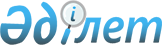 2014-2016 жылдарға арналған аудандық бюджет туралы
					
			Күшін жойған
			
			
		
					Жамбыл облысы Қордай аудандық мәслихатының 2013 жылғы 25 желтоқсандағы № 25-3 шешімі. Жамбыл облысы Әділет департаментінде 2013 жылғы 28 желтоқсанда № 2095 болып тіркелді. Күші жойылды - Жамбыл облысы Қордай аудандық мәслихатының 2015 жылғы 31 наурыздағы № 39-14 шешімімен      Ескерту. Күші жойылды - Жамбыл облысы Қордай аудандық мәслихатының 31.03.2015 № 39-14 шешімімен.

      РҚАО-ның ескертпесі.

      Құжаттың мәтінінде түпнұсқаның пунктуациясы мен орфографиясы сақталған.

      Қазақстан Республикасының 2008 жылғы 4 желтоқсандағы Бюджет кодексінің 9–бабына және "2014–2016 жылдарға арналған облыстық бюджет туралы" Жамбыл облыстық мәслихатының 2013 жылғы 18 желтоқсандағы № 20-3 шешіміне (нормативтік құқықтық актілерді мемлекеттік тіркеу Тізілімінде № 2077 болып тіркелген) сәйкес аудандық мәслихат ШЕШІМ ҚАБЫЛДАДЫ:

      1. 2014 – 2016 жылдарға арналған аудандық бюджет тиісінше 1, 2, 3 қосымшаларға сәйкес, оның ішінде 2014 жылға мынадай көлемде бекітілсін:

      1) кірістер – 10 342 865 мың теңге, оның ішінде:

      салықтық түсімдер – 1 473 654 мың теңге;

      салықтық емес түсімдер – 107 097 мың теңге;

      негізгі капиталды сатудан түсетін түсімдер – 39 518 мың теңге;

      трансферттер түсімі – 8 722 596 мың теңге;

      2) шығындар – 10 406 174 мың теңге;

      3) таза бюджеттік кредиттеу – 48 643 мың теңге, оның ішінде: 

      бюджеттік кредиттер – 55 560 мың теңге;

      бюджеттік кредиттерді өтеу – 6 916 мың теңге;

      4) қаржы активтерімен операциялар бойынша сальдо – 0 мың теңге, оның ішінде:

      қаржы активтерін сатып алу – 0 мың теңге;

      мемлекеттің қаржы активтерін сатудан түсетін түсімдер – 0 мың теңге;

      5) бюджет тапшылығы (профициті) – -48 643 мың теңге;

      6) бюджет тапшылығын қаржыландыру (профицитін пайдалану) – 48 644 мың теңге, оның ішінде:

      қарыздар түсімі – 55 560 мың теңге;

      қарыздарды өтеу – 6 916 мың теңге;

      бюджет қаражатының пайдаланылатын қалдықтары – 63 309 мың теңге.

      Ескерту. 1-тармаққа өзгерістер енгізілді - Қордай аудандық мәслихатының 22.04.2014 № 29-2; 25.06.2014 № 32-2; 05.09.2014 № 34-2; 04.12.2014 № 36-2 шешімдерімен (01.01.2014 бастап қолданысқа енгізіледі).

      2. 2014 жылға арналған бюджеттің атқарылуы процессінде секвестрлеуге жатпайтын аудандық бюджет бағдарламаларының тізбесі 4–қосымшаға сәйкес бекітілсін.

      3. 2014–2016 жылдары ауылдық жерлерде тұратын және жұмыс істейтін аудандық бюджеттен қаржыландырылатын білім беру, әлеуметтік қамсыздандыру және мәдениет пен спорт мемлекеттік мекемелері мен ұйымдардың мамандарының қызметтік лауазымдарына 25 пайыз мөлшерінде үстемақы қосу белгіленсін.

      4. 2014 жылғы облыстық бюджеттен аудандық бюджетке берілетін субвенция мөлшері - 5 550 959 мың теңге сомасында белгіленсін.

      5. 2014 – 2016 жылдарға арналған аудандық бюджеттен ауылдық округтерге бағдарламалар бойынша бөлінген қаражат көлемдерінің тізбесі 5-қосымшаға сәйкес бекітілсін.

      6. 2014 жылға аудандық жергілікті атқарушы органның резерві - 8 128 мың теңге сомасында бекітілсін.

      7. Осы шешім әділет органдарында мемлекеттік тіркеуден өткен күннен бастап күшіне енеді және 2014 жылдың 1 қаңтарынан қолданысқа енгізіледі.

 2014 жылға арналған аудандық бюджет      Ескерту. 1-қосымша жаңа редакцияда - Қордай аудандық мәслихатының 04.12.2014 № 36-2 (01.01.2014 бастап қолданысқа енгізіледі) шешімімен.

      (мың теңге)

 2015 жылға арналған аудандық бюджет      (мың теңге)

 2016 жылға арналған аудандық бюджет      (мың теңге)

 2014 жылға арналған бюджеттің атқару процессінде секвестрлеуге жатпайтын аудандық бюджеттік бағдарламалардың тізбесі 2014-2016 жылдарға арналған аудандық бюджеттен ауылдық округтерге бағдарламалар бойынша бөлінген қаражат көлемдерінің тізбесі      Ескерту. 5-қосымша жаңа редакцияда - Қордай аудандық мәслихатының 04.12.2014 № 36-2 (01.01.2014 бастап қолданысқа енгізіледі) шешімімен.

      мың теңге


					© 2012. Қазақстан Республикасы Әділет министрлігінің «Қазақстан Республикасының Заңнама және құқықтық ақпарат институты» ШЖҚ РМК
				
      Аудандық мәслихаттың хатшысы 

Б. Әлімбет
Қордай аудандық мәслихатының
2013 жылғы 25 желтоқсандағы
№ 25-3 шешіміне 1–қосымшаСанаты

Санаты

Санаты

Санаты

Сомасы, 

Сыныбы

Сыныбы

Сыныбы

Сомасы, 

Ішкі сыныбы

Ішкі сыныбы

Сомасы, 

Атауы

Сомасы, 

1

2

3

4

5

1. КІРІСТЕР

10342865

1

САЛЫҚТЫҚ ТҮСІМДЕР

1473654

01

Табыс салығы

269685

2

Жеке табыс салығы

269685

03

Әлеуметтік салық

195600

1

Әлеуметтік салық

195600

04

Меншікке салынатын салықтар

942079

1

Мүлікке салынатын салықтар

736255

3

Жер салығы

14556

4

Көлік құралдарына салынатын салық

184268

5

Бірыңғай жер салығы

7000

05

Тауарларға, жұмыстарға және қызметтерге салынатын ішкі салықтар

38397

2

Акциздер

18875

3

Табиғи және басқа да ресурстарды пайдаланғаны үшін түсетін түсімдер

3700

4

Кәсіпкерлік және кәсіби қызметті жүргізгені үшін алынатын алымдар

13071

5

Ойын бизнесіне салық

2751

07

Басқа да салықтар

5127

1

Жергілікті бюджетке түсетін өзге де салық түсімдері

5127

08

Заңдық мәнді іс-әрекеттерді жасағаны және (немесе) оған уәкілеттігі бар мемлекеттік органдар немесе лауазымды адамдар құжаттар бергені үшін алынатын міндетті төлемдер

22766

1

Мемлекеттік баж

22766

2

САЛЫҚТЫҚ ЕМЕС ТҮСІМДЕР

107097

01

Мемлекеттік меншіктен түсетін кірістер

6323

1

Мемлекеттік кәсіпорындардың таза кірісі бөлігінің түсімдері

23

5

Мемлекет меншігіндегі мүлікті жалға беруден түсетін кірістер

6300

04

Мемлекеттік бюджеттен қаржыландырылатын, сондай-ақ Қазақстан Республикасы Ұлттық Банкінің бюджетінен (шығыстар сметасынан) ұсталатын және қаржыландырылатын мемлекеттік мекемелер салатын айыппұлдар, өсімпұлдар, санкциялар, өндіріп алулар 

75376

1

Мұнай секторы ұйымдарынан түсетін түсімдерді қоспағанда, мемлекеттік бюджеттен қаржыландырылатын, сондай-ақ Қазақстан Республикасы Ұлттық Банкінің бюджетінен (шығыстар сметасынан) ұсталатын және қаржыландырылатын мемлекеттік мекемелер салатын айыппұлдар, өсімпұлдар, санкциялар, өндіріп алулар 

75376

06

Өзге де салықтық емес түсiмдер

25398

1

Өзге де салықтық емес түсiмдер

25398

НЕГІЗГІ КАПИТАЛДЫ САТУДАН ТҮСЕТІН ТҮСІМДЕР

39518

01

Мемлекеттік мекемелерге бекітілген мемлекеттік мүлікті сату

4474

1

Мемлекеттік мекемелерге бекітілген мемлекеттік мүлікті сату

4474

03

Жердi және материалдық емес активтердi сату

35044

1

Жерді сату

32108

2

Материалдық емес активтерді сату

2936

4

ТРАНСФЕРТТЕРДІҢ ТҮСІМДЕРІ

8722596

02

Мемлекеттiк басқарудың жоғары тұрған органдарынан түсетiн трансферттер

8722596

2

Облыстық бюджеттен түсетiн трансферттер

8722596

Функционалдық топ

Функционалдық топ

Функционалдық топ

Функционалдық топ

Сомасы, мың теңге

Бюджеттік бағдарламалардың әкімшісі

Бюджеттік бағдарламалардың әкімшісі

Бюджеттік бағдарламалардың әкімшісі

Бюджеттік бағдарламалардың әкімшісі

Сомасы, мың теңге

Бағдарлама

Бағдарлама

Бағдарлама

Бағдарлама

Сомасы, мың теңге

Атауы

Атауы

Атауы

Атауы

Сомасы, мың теңге

1

1

1

2

3

2. ШЫҒЫНДАР

10406174

01

Жалпы сипаттағы мемлекеттiк қызметтер 

510826

112

Аудан (облыстық маңызы бар қала) мәслихатының аппараты

16608

001

Аудан (облыстық маңызы бар қала) мәслихатының қызметін қамтамасыз ету жөніндегі қызметтер

16202

003

Мемлекеттік органның күрделі шығыстары

406

122

Аудан (облыстық маңызы бар қала) әкімінің аппараты

86555

001

Аудан (облыстық маңызы бар қала) әкімінің қызметін қамтамасыз ету жөніндегі қызметтер

78682

003

Мемлекеттік органның күрделі шығыстары

7873

123

Қаладағы аудан, аудандық маңызы бар қала, кент, ауыл, ауылдық округ әкімінің аппараты

359279

001

Қаладағы аудан, аудандық маңызы бар қала, кент, ауыл, ауылдық округ әкімінің қызметін қамтамасыз ету жөніндегі қызметтер

315791

022

Мемлекеттік органның күрделі шығыстары

43488

452

Ауданның (облыстық маңызы бар қаланың) қаржы бөлімі

28381

001

Ауданның (облыстық маңызы бар қаланың) бюджетін орындау және ауданның (облыстық маңызы бар қаланың) коммуналдық меншігін басқару саласындағы мемлекеттік саясатты іске асыру жөніндегі қызметтер

24260

003

Салық салу мақсатында мүлікті бағалауды жүргізу

3203

010

Жекешелендіру, коммуналдық меншікті басқару, жекешелендіруден кейінгі қызмет және осыған байланысты дауларды реттеу

236

018

Мемлекеттік органның күрделі шығыстары

682

453

Ауданның (облыстық маңызы бар қаланың) экономика және бюджеттік жоспарлау бөлімі

20003

001

Экономикалық саясатты, мемлекеттік жоспарлау жүйесін қалыптастыру және дамыту және ауданды (облыстық маңызы бар қаланы) басқару саласындағы мемлекеттік саясатты іске асыру жөніндегі қызметтер

19388

004

Мемлекеттік органның күрделі шығыстары

615

02

Қорғаныс

3078

122

Аудан (облыстық маңызы бар қала) әкімінің аппараты

3078

005

Жалпыға бірдей әскери міндетті атқару шеңберіндегі іс-шаралар

3078

03

Қоғамдық тәртіп, қауіпсіздік, құқықтық, сот, қылмыстық-атқару қызметі

13200

458

Ауданның (облыстық маңызы бар қаланың) тұрғын үй-коммуналдық шаруашылығы, жолаушылар көлігі және автомобиль жолдары бөлімі

13200

021

Елдi мекендерде жол қозғалысы қауiпсiздiгін қамтамасыз ету

13200

04

Бiлiм беру

7624218

464

Ауданның (облыстық маңызы бар қаланың) білім бөлімі

783058

009

Мектепке дейінгі тәрбие мен оқыту ұйымдарының қызметін қамтамасыз ету

284731

040

Мектепке дейінгі білім беру ұйымдарында мемлекеттік білім беру тапсырысын іске асыруға

498327

123

Қаладағы аудан, аудандық маңызы бар қала, кент, ауыл, ауылдық округ әкімінің аппараты

5765

005

Ауылдық жерлерде балаларды мектепке дейін тегін алып баруды және кері алып келуді ұйымдастыру

5765

464

Ауданның (облыстық маңызы бар қаланың) білім бөлімі

4939925

003

Жалпы білім беру

4747815

006

Балаларға қосымша білім беру 

192110

464

Ауданның (облыстық маңызы бар қаланың) білім бөлімі

253232

001

Жергілікті деңгейде білім беру саласындағы мемлекеттік саясатты іске асыру жөніндегі қызметтер

14602

004

Ауданның (облыстық маңызы бар қаланың) мемлекеттік білім беру мекемелерінде білім беру жүйесін ақпараттандыру

13167

005

Ауданның (облыстық маңызы бар қаланың) мемлекеттік білім беру мекемелер үшін оқулықтар мен оқу-әдiстемелiк кешендерді сатып алу және жеткізу

66155

007

Аудандық (қалалық) ауқымдағы мектеп олимпиадаларын және мектептен тыс іс-шараларды өткiзу

321

012

Мемлекеттік органның күрделі шығыстары

450

015

Жетім баланы (жетім балаларды) және ата-аналарының қамқорынсыз қалған баланы (балаларды) күтіп-ұстауға қамқоршыларға (қорғаншыларға) ай сайынға ақшалай қаражат төлемі

36780

067

Ведомстволық бағыныстағы мемлекеттік мекемелерінің және ұйымдарының күрделі шығыстары

121757

466

Ауданның (облыстық маңызы бар қаланың) сәулет, қала құрылысы және құрылыс бөлімі

1642238

037

Білім беру объектілерін салу және реконструкциялау

1642238

06

Әлеуметтiк көмек және әлеуметтiк қамсыздандыру

420904

451

Ауданның (облыстық маңызы бар қаланың) жұмыспен қамту және әлеуметтік бағдарламалар бөлімі

329146

002

Еңбекпен қамту бағдарламасы

74239

004

Ауылдық жерлерде тұратын денсаулық сақтау, білім беру, әлеуметтік қамтамасыз ету, мәдениет, спорт және ветеринар мамандарына отын сатып алуға Қазақстан Республикасының заңнамасына сәйкес әлеуметтік көмек көрсету

41046

005

Мемлекеттік атаулы әлеуметтік көмек 

10600

006

Тұрғын үйге көмек көрсету

1500

007

Жергілікті өкілетті органдардың шешімі бойынша мұқтаж азаматтардың жекелеген топтарына әлеуметтік көмек

20250

010

Үйден тәрбиеленіп оқытылатын мүгедек балаларды материалдық қамтамасыз ету

5867

014

Мұқтаж азаматтарға үйде әлеуметтік көмек көрсету

44542

016

18 жасқа дейінгі балаларға мемлекеттік жәрдемақылар

115000

017

Мүгедектерді оңалту жеке бағдарламасына сәйкес, мұқтаж мүгедектерді міндетті гигиеналық құралдарымен және ымдау тілі мамандарының қызмет көрсетуін, жеке көмекшілермен қамтамасыз ету

13834

023

Жұмыспен қамту орталықтарының қызметін қамтамасыз ету

2268

451

Ауданның (облыстық маңызы бар қаланың) жұмыспен қамту және әлеуметтік бағдарламалар бөлімі

89980

001

Жергілікті деңгейде халық үшін әлеуметтік бағдарламаларды жұмыспен қамтуды қамтамасыз етуді іске асыру саласындағы мемлекеттік саясатты іске асыру жөніндегі қызметтер 

31400

011

Жәрдемақыларды және басқа да әлеуметтік төлемдерді есептеу, төлеу мен жеткізу бойынша қызметтерге ақы төлеу

2922

021

Мемлекеттік органның күрделі шығыстары

4650

025

Өрлеу жобасы бойынша келісілген қаржылай көмекті енгізу

51008

458

Ауданның (облыстық маңызы бар қаланың) тұрғын үй-коммуналдық шаруашылығы, жолаушылар көлігі және автомобиль жолдары бөлімі

1778

050

Мүгедектердің құқықтарын қамтамасыз ету және өмір сүру сапасын жақсарту жөніндегі іс-шаралар жоспарын іске асыру

1778

07

Тұрғын үй-коммуналдық шаруашылық

712041

455

Ауданның (облыстық маңызы бар қаланың) мәдениет және тілдерді дамыту бөлімі

17768

024

Жұмыспен қамту 2020 жол картасы бойынша қалаларды және ауылдық елді мекендерді дамыту шеңберінде объектілерді жөндеу

17768

458

Ауданның (облыстық маңызы бар қаланың) тұрғын үй-коммуналдық шаруашылығы, жолаушылар көлігі және автомобиль жолдары бөлімі

18486

033

Инженерлік-коммуникациялық инфрақұрылымды жобалау, дамыту, жайластыру және (немесе) сатып алу

18486

464

Ауданның (облыстық маңызы бар қаланың) білім бөлімі

14286

026

Жұмыспен қамту 2020 жол картасы бойынша қалаларды және ауылдық елді мекендерді дамыту шеңберінде объектілерді жөндеу

14286

466

Ауданның (облыстық маңызы бар қаланың) сәулет, қала құрылысы және құрылыс бөлімі

256726

003

Мемлекеттік коммуналдық тұрғын үй қорының тұрғын үйін жобалау, салу және (немесе) сатып алу

240076

004

Инженерлік коммуникациялық инфрақұрылымды жобалау, дамыту, жайластыру және (немесе) сатып алу

13317

074

Жұмыспен қамту 2020 жол картасының екінші бағыты шеңберінде жетіспейтін инженерлік-коммуникациялық инфрақұрылымды дамыту және/немесе салу

3333

123

Қаладағы аудан, аудандық маңызы бар қала, кент, ауыл, ауылдық округ әкімінің аппараты

4049

014

Елді мекендерді сумен жабдықтауды ұйымдастыру

4049

458

Ауданның (облыстық маңызы бар қаланың) тұрғын үй-коммуналдық шаруашылығы, жолаушылар көлігі және автомобиль жолдары бөлімі

58749

012

Сумен жабдықтау және су бұру жүйесінің жұмыс істеуі

58749

466

Ауданның (облыстық маңызы бар қаланың) сәулет, қала құрылысы және құрылыс бөлімі

203199

058

Елді мекендердегі сумен жабдықтау және су бұру жүйелерін дамыту

203199

123

Қаладағы аудан, аудандық маңызы бар қала, кент, ауыл, ауылдық округ әкімінің аппараты

90059

008

Елді мекендерде көшелерді жарықтандыру

65076

009

Елді мекендердің санитариясын қамтамасыз ету

1659

010

Жерлеу орындарын ұстау және туысы жоқ адамдарды жерлеу

304

011

Елді мекендерді абаттандыру мен көгалдандыру

23020

458

Ауданның (облыстық маңызы бар қаланың) тұрғын үй-коммуналдық шаруашылығы, жолаушылар көлігі және автомобиль жолдары бөлімі

48719

015

Елді мекендерде көшелерді жарықтандыру

4627

018

Елді мекендерді абаттандыру мен көгалдандыру

44092

08

Мәдениет, спорт, туризм және ақпараттық кеңістiк

301531

455

Ауданның (облыстық маңызы бар қаланың) мәдениет және тілдерді дамыту бөлімі

144154

003

Мәдени-демалыс жұмысын қолдау

136346

009

Тарихи-мәдени мұра ескерткіштерін сақтауды және оларға қол жетімділікті қамтамасыз ету

7808

465

Ауданның (облыстық маңызы бар қаланың) дене шынықтыру және спорт бөлімі

24138

001

Жергілікті деңгейде дене шынықтыру және спорт саласындағы мемлекеттік саясатты іске асыру жөніндегі қызметтер

6686

004

Мемлекеттік органның күрделі шығыстары

215

006

Аудандық (облыстық маңызы бар қалалық) деңгейде спорттық жарыстар өткiзу

11484

007

Әртүрлi спорт түрлерi бойынша аудан (облыстық маңызы бар қала) құрама командаларының мүшелерiн дайындау және олардың облыстық спорт жарыстарына қатысуы

5753

455

Ауданның (облыстық маңызы бар қаланың) мәдениет және тілдерді дамыту бөлімі

47203

006

Аудандық (қалалық) кiтапханалардың жұмыс iстеуi

46425

007

Мемлекеттік тілді және Қазақстан халықтарының басқа да тілдерін дамыту

778

456

Ауданның (облыстық маңызы бар қаланың) ішкі саясат бөлімі

14404

002

Газеттер мен журналдар арқылы мемлекеттік ақпараттық саясат жүргізу жөніндегі қызметтер

13404

005

Телерадио хабарларын тарату арқылы мемлекеттік ақпараттық саясатты жүргізу жөніндегі қызметтер

1000

455

Ауданның (облыстық маңызы бар қаланың) мәдениет және тілдерді дамыту бөлімі

27198

001

Жергілікті деңгейде тілдерді және мәдениетті дамыту саласындағы мемлекеттік саясатты іске асыру жөніндегі қызметтер

7854

010

Мемлекеттік органның күрделі шығыстары

2928

032

Ведомстволық бағыныстағы мемлекеттік мекемелерінің және ұйымдарының күрделі шығыстары

16416

456

Ауданның (облыстық маңызы бар қаланың) ішкі саясат бөлімі

44434

001

Жергілікті деңгейде ақпарат, мемлекеттілікті нығайту және азаматтардың әлеуметтік сенімділігін қалыптастыру саласында мемлекеттік саясатты іске асыру жөніндегі қызметтер

15519

003

Жастар саясаты саласында іс-шараларды іске асыру

27756

006

Мемлекеттік органның күрделі шығыстары

100

032

Ведомстволық бағыныстағы мемлекеттік мекемелерінің және ұйымдарының күрделі шығыстары

1059

10

Ауыл, су, орман, балық шаруашылығы, ерекше қорғалатын табиғи аумақтар, қоршаған ортаны және жануарлар дүниесін қорғау, жер қатынастары

229676

462

Ауданның (облыстық маңызы бар қаланың) ауыл шаруашылығы бөлімі

34613

001

Жергілікті деңгейде ауыл шаруашылығы саласындағы мемлекеттік саясатты іске асыру жөніндегі қызметтер

13976

006

Мемлекеттік органның күрделі шығыстары

233

099

Мамандардың әлеуметтік көмек көрсетуі жөніндегі шараларды іске асыру

20404

473

Ауданның (облыстық маңызы бар қаланың) ветеринария бөлімі

40057

001

Жергілікті деңгейде ветеринария саласындағы мемлекеттік саясатты іске асыру жөніндегі қызметтер

9617

003

Мемлекеттік органның күрделі шығыстары

324

005

Мал көмінділерінің (биотермиялық шұңқырлардың) жұмыс істеуін қамтамасыз ету

1369

006

Ауру жануарларды санитарлық союды ұйымдастыру

11224

007

Қаңғыбас иттер мен мысықтарды аулауды және жоюды ұйымдастыру

2568

008

Алып қойылатын және жойылатын ауру жануарлардың, жануарлардан алынатын өнімдер мен шикізаттың құнын иелеріне өтеу

11466

009

Жануарлардың энзоотиялық аурулары бойынша ветеринариялық іс-шараларды жүргізу

1306

010

Ауыл шаруашылығы жануарларын бірдейлендіру жөніндегі іс-шараларды жүргізу

2183

463

Ауданның (облыстық маңызы бар қаланың) жер қатынастары бөлімі

17101

001

Аудан (облыстық маңызы бар қала) аумағында жер қатынастарын реттеу саласындағы мемлекеттік саясатты іске асыру жөніндегі қызметтер

9635

003

Елдi мекендердi жер-шаруашылық орналастыру

7027

007

Мемлекеттік органның күрделі шығыстары

439

473

Ауданның (облыстық маңызы бар қаланың) ветеринария бөлімі

137905

011

Эпизоотияға қарсы іс-шаралар жүргізу

137905

11

Өнеркәсіп, сәулет, қала құрылысы және құрылыс қызметі

63661

466

Ауданның (облыстық маңызы бар қаланың) сәулет, қала құрылысы және құрылыс бөлімі

63661

001

Құрылыс, облыс қалаларының, аудандарының және елді мекендерінің сәулеттік бейнесін жақсарту саласындағы мемлекеттік саясатты іске асыру және ауданның (облыстық маңызы бар қаланың) аумағында оңтайла және тиімді қала құрылыстық игеруді қамтамасыз ету жөніндегі қызметтер 

11976

013

Аудан аумағында қала құрылысын дамытудың кешенді схемаларын, аудандық (облыстық) маңызы бар қалалардың, кенттердің және өзге де ауылдық елді мекендердің бас жоспарларын әзірлеу

50980

015

Мемлекеттік органның күрделі шығыстары

705

12

Көлiк және коммуникация

261981

458

Ауданның (облыстық маңызы бар қаланың) тұрғын үй-коммуналдық шаруашылығы, жолаушылар көлігі және автомобиль жолдары бөлімі

261981

023

Автомобиль жолдарының жұмыс істеуін қамтамасыз ету

261981

13

Басқалар

223013

123

Қаладағы аудан, аудандық маңызы бар қала, кент, ауыл, ауылдық округ әкімінің аппараты

125112

040

"Өңірлерді дамыту" Бағдарламасы шеңберінде өңірлерді экономикалық дамытуға жәрдемдесу бойынша шараларды іске асыру

125112

452

Ауданның (облыстық маңызы бар қаланың) қаржы бөлімі

8004

012

Ауданның (облыстық маңызы бар қаланың) жергілікті атқарушы органының резерві 

8004

458

Ауданның (облыстық маңызы бар қаланың) тұрғын үй-коммуналдық шаруашылығы, жолаушылар көлігі және автомобиль жолдары бөлімі

82646

001

Жергілікті деңгейде тұрғын үй-коммуналдық шаруашылығы, жолаушылар көлігі және автомобиль жолдары саласындағы мемлекеттік саясатты іске асыру жөніндегі қызметтер

50336

013

Мемлекеттік органның күрделі шығыстары

322

067

Ведомстволық бағыныстағы мемлекеттік мекемелерінің және ұйымдарының күрделі шығыстары

31988

494

Ауданның (облыстық маңызы бар қаланың) кәсіпкерлік және өнеркәсіп бөлімі

7251

001

Жергілікті деңгейде кәсіпкерлік және өнеркәсіп саласындағы мемлекеттік саясатты іске асыру жөніндегі қызметтер

6586

003

Мемлекеттік органның күрделі шығыстары

665

14

Борышқа қызмет көрсету

13

452

Ауданның (облыстық маңызы бар қаланың) қаржы бөлімі

13

013

Жергілікті атқарушы органдардың облыстық бюджеттен қарыздар бойынша сыйақылар мен өзге де төлемдерді төлеу бойынша борышына қызмет көрсету

13

15

Трансферттер

42032

452

Ауданның (облыстық маңызы бар қаланың) қаржы бөлімі

42032

006

Нысаналы пайдаланылмаған (толық пайдаланылмаған) трансферттерді қайтару

42032

3. ТАЗА БЮДЖЕТТІК КРЕДИТТЕУ

48643

Бюджеттік кредиттер

55560

10

Ауыл, су, орман, балық шаруашылығы, ерекше қорғалатын табиғи аумақтар, қоршаған ортаны және жануарлар дүниесін қорғау, жер қатынастары

55560

462

Ауданның (облыстық маңызы бар қаланың) ауыл шаруашылығы бөлімі

55560

008

Мамандарды әлеуметтік қолдау шараларын іске асыруға берілетін бюджеттік кредиттер

55560

Санаты

Сыныбы

Санаты

Сыныбы

Санаты

Сыныбы

Атауы

Сомасы, мың теңге

Ішкі сыныбы

Ішкі сыныбы

Ішкі сыныбы

Ішкі сыныбы

Сомасы, мың теңге

1

1

1

2

3

5

Бюджеттік кредиттерді өтеу

6917

01

Бюджеттік кредиттерді өтеу

6917

1

Мемлекеттік бюджеттен берілген бюджеттік кредиттерді өтеу

6917

Функционалдық топ

Функционалдық топ

Функционалдық топ

Функционалдық топ

Сомасы, мың теңге

Бюджеттік бағдарламалардың әкімшісі

Бюджеттік бағдарламалардың әкімшісі

Бюджеттік бағдарламалардың әкімшісі

Бюджеттік бағдарламалардың әкімшісі

Сомасы, мың теңге

Бағдарлама

Бағдарлама

Бағдарлама

Бағдарлама

Сомасы, мың теңге

Атауы

Атауы

Атауы

Атауы

Сомасы, мың теңге

1

1

1

2

3

4. ҚАРЖЫ АКТИВТЕРІМЕН ОПЕРАЦИЯЛАР БОЙЫНША САЛЬДО

0

Қаржы активтерін сатып алу

0

13

Басқалар

0

Функционалдық топ

Функционалдық топ

Функционалдық топ

Функционалдық топ

Сомасы, мың теңге

Бюджеттік бағдарламалардың әкімшісі

Бюджеттік бағдарламалардың әкімшісі

Бюджеттік бағдарламалардың әкімшісі

Бюджеттік бағдарламалардың әкімшісі

Сомасы, мың теңге

Бағдарлама

Бағдарлама

Бағдарлама

Бағдарлама

Сомасы, мың теңге

Атауы

Атауы

Атауы

Атауы

Сомасы, мың теңге

1

1

1

2

3

5. БЮДЖЕТ ТАПШЫЛЫҒЫ (ПРОФИЦИТІ)

-48643

6. БЮДЖЕТ ТАПШЫЛЫҒЫН ҚАРЖЫЛАНДЫРУ (ПРОФИЦИТІН ПАЙДАЛАНУ) 

48643

Санаты

Сыныбы

Санаты

Сыныбы

Санаты

Сыныбы

Атауы

Сомасы, мың теңге

Ішкі сыныбы

Ішкі сыныбы

Ішкі сыныбы

Ішкі сыныбы

Сомасы, мың теңге

1

1

1

2

3

7

Қарыздар түсімі

55560

01

Мемлекеттік ішкі қарыздар

55560

2

Қарыз алу келісім-шарттары

55560

Функционалдық топ

Функционалдық топ

Функционалдық топ

Функционалдық топ

Сомасы, мың теңге

Бюджеттік бағдарламалардың әкімшісі

Бюджеттік бағдарламалардың әкімшісі

Бюджеттік бағдарламалардың әкімшісі

Бюджеттік бағдарламалардың әкімшісі

Сомасы, мың теңге

Бағдарлама

Атауы

Бағдарлама

Атауы

Бағдарлама

Атауы

Бағдарлама

Атауы

Сомасы, мың теңге

1

1

1

2

3

16

Қарыздарды өтеу

6917

452

Ауданның (облыстық маңызы бар қаланың) қаржы бөлімі

6917

008

Жергілікті атқарушы органның жоғары тұрған бюджет алдындағы борышын өтеу

6917

08

Бюджет қаражатының пайдаланылатын қалдықтары

63309

Қордай аудандық мәслихатының
2013 жылғы 25 желтоқсандағы
№ 25-3 шешіміне 2–қосымшаСанаты

Санаты

Санаты

Санаты

Сомасы

Сыныбы

Сыныбы

Сыныбы

Сомасы

Ішкі сыныбы

Ішкі сыныбы

Сомасы

Атауы

Сомасы

1

2

3

4

5

1. КІРІСТЕР

8 062 133

1

САЛЫҚТЫҚ ТҮСІМДЕР

1 570 081

01

Табыс салығы

313 095

2

Жеке табыс салығы

313 095

03

Әлеуметтік салық

224 321

1

Әлеуметтік салық

224 321

04

Меншікке салынатын салықтар

966 296

1

Мүлікке салынатын салықтар

754 108

3

Жер салығы

19 624

4

Көлік құралдарына салынатын салық

184 271

5

Бірыңғай жер салығы

8 293

05

Тауарларға, жұмыстарға және қызметтерге салынатын ішкі салықтар

46 301

2

Акциздер

21 423

3

Табиғи және басқа да ресурстарды пайдаланғаны үшін түсетін түсімдер

4 494

4

Кәсіпкерлік және кәсіби қызметті жүргізгені үшін алынатын алымдар

16 960

5

Ойын бизнесіне салық

3 424

07

Басқа да салықтар

2 461

1

Жергілікті бюджетке түсетін өзге де салық түсімдері

2 461

08

Заңдық мәнді іс-әрекеттерді жасағаны және (немесе) оған уәкілеттігі бар мемлекеттік органдар немесе лауазымды адамдар құжаттар бергені үшін алынатын міндетті төлемдер

17 607

1

Мемлекеттік баж

17 607

2

САЛЫҚТЫҚ ЕМЕС ТҮСІМДЕР

38 021

01

Мемлекет меншіктен түсетін кірістер

7 961

1

Мемлекеттік кәсіпорындардың таза кірісі бөлігінің түсімдері

2 493

5

Мемлекет меншігіндегі мүлікті жалға беруден түсетін кірістер

5 468

04

Мемлекеттік бюджеттен қаржыландырылатын, сондай-ақ Қазақстан Республикасы Ұлттық Банкінің бюджетінен (шығыстар сметасынан) ұсталатын және қаржыландырылатын мемлекеттік мекемелер салатын айыппұлдар, өсімпұлдар, санкциялар, өндіріп алулар 

1 491

1

Мұнай секторы ұйымдарынан түсетін түсімдерді қоспағанда, мемлекеттік бюджеттен қаржыландырылатын, сондай-ақ Қазақстан Республикасы Ұлттық Банкінің бюджетінен (шығыстар сметасынан) ұсталатын және қаржыландырылатын мемлекеттік мекемелер салатын айыппұлдар, өсімпұлдар, санкциялар, өндіріп алулар 

1 491

06

Басқа да салықтық емес түсiмдер

28 569

1

Басқа да салықтық емес түсiмдер

28 569

3

НЕГІЗГІ КАПИТАЛДЫ САТУДАН ТҮСЕТІН ТҮСІМДЕР

54 939

01

Мемлекеттік мекемелерге бекітілген мемлекеттік мүлікті сату

321

1

Мемлекеттік мекемелерге бекітілген мемлекеттік мүлікті сату

321

03

Жердi және материалдық емес активтердi сату

54 618

1

Жерді сату

53 500

2

Материалдық емес активтерді сату

1 118

4

ТРАНСФЕРТТЕРДІҢ ТҮСІМДЕРІ

6 399 092

02

Мемлекеттiк басқарудың жоғары тұрған органдарынан түсетiн трансферттер

6 399 092

2

Облыстық бюджеттен түсетiн трансферттер

6 399 092

Функционалдық топ

Бюджеттік бағдарламалардың әкімшісі

Бағдарлама Атауы

Функционалдық топ

Бюджеттік бағдарламалардың әкімшісі

Бағдарлама Атауы

Функционалдық топ

Бюджеттік бағдарламалардың әкімшісі

Бағдарлама Атауы

Функционалдық топ

Бюджеттік бағдарламалардың әкімшісі

Бағдарлама Атауы

Сомасы, мың теңге

1

1

1

2

3

2. ШЫҒЫНДАР

8 062 133

01

Жалпы сипаттағы мемлекеттiк қызметтер 

466 826

112

Аудан (облыстық маңызы бар қала) мәслихатының аппараты

17 152

001

Аудан (облыстық маңызы бар қала) мәслихатының қызметін қамтамасыз ету жөніндегі қызметтер

16 765

003

Мемлекеттік органның күрделі шығыстары

387

122

Аудан (облыстық маңызы бар қала) әкімінің аппараты

94 408

001

Аудан (облыстық маңызы бар қала) әкімінің қызметін қамтамасыз ету жөніндегі қызметтер

87 606

002

Ақпараттық жүйелер құру

162

003

Мемлекеттік органның күрделі шығыстары

6 640

123

Қаладағы аудан, аудандық маңызы бар қала, кент, ауыл (село), ауылдық (селолық) округ әкімінің аппараты

307 978

001

Қаладағы аудан, аудандық маңызы бар қаланың, кент, ауыл (село), ауылдық (селолық) округ әкімінің қызметін қамтамасыз ету жөніндегі қызметтер

267 710

022

Мемлекеттік органның күрделі шығыстары

40 268

024

Ақпараттық жүйелер құру

0

452

Ауданның (облыстық маңызы бар қаланың) қаржы бөлімі

28 572

001

Ауданның (облыстық маңызы бар қаланың) бюджетін орындау және ауданның (облыстық маңызы бар қаланың) коммуналдық меншігін басқару саласындағы мемлекеттік саясатты іске асыру жөніндегі қызметтер

23 893

002

Ақпараттық жүйелер құру

186

003

Салық салу мақсатында мүлікті бағалауды жүргізу

3 500

010

Жекешелендіру, коммуналдық меншікті басқару, жекешелендіруден кейінгі қызмет және осыған байланысты дауларды реттеу

375

018

Мемлекеттік органның күрделі шығыстары

618

453

Ауданның (облыстық маңызы бар қаланың) экономика және бюджеттік жоспарлау бөлімі

18 716

001

Экономикалық саясатты, мемлекеттік жоспарлау жүйесін қалыптастыру және дамыту және ауданды (облыстық маңызы бар қаланы) басқару саласындағы мемлекеттік саясатты іске асыру жөніндегі қызметтер

18 554

002

Ақпараттық жүйелер құру

162

004

Мемлекеттік органның күрделі шығыстары

0

02

Қорғаныс

4 608

122

Аудан (облыстық маңызы бар қала) әкімінің аппараты

4 608

005

Жалпыға бірдей әскери міндетті атқару шеңберіндегі іс-шаралар

4 608

03

Қоғамдық тәртіп, қауіпсіздік, құқықтық, сот, қылмыстық-атқару қызметі

15 138

458

Ауданның (облыстық маңызы бар қаланың) тұрғын үй-коммуналдық шаруашылығы, жолаушылар көлігі және автомобиль жолдары бөлімі

15 138

021

Елдi мекендерде жол жүрісі қауiпсiздiгін қамтамасыз ету

15 138

04

Бiлiм беру

5 995 174

464

Ауданның (облыстық маңызы бар қаланың) білім бөлімі

326 828

009

Мектепке дейінгі тәрбие ұйымдарының қызметін қамтамасыз ету

326 828

040

Мектепке дейінгі білім беру ұйымдарында мемлекеттік білім беру тапсырысын іске асыруға

0

123

Қаладағы аудан, аудандық маңызы бар қала, кент, ауыл (село), ауылдық (селолық) округ әкімінің аппараты

5 640

005

Ауылдық жерлерде балаларды мектепке дейін тегін алып баруды және кері алып келуді ұйымдастыру

5 640

464

Ауданның (облыстық маңызы бар қаланың) білім бөлімі

4 693 769

003

Жалпы білім беру

4 499 664

006

Балаларға қосымша білім беру 

194 105

464

Ауданның (облыстық маңызы бар қаланың) білім бөлімі

0

018

Кәсіптік оқытуды ұйымдастыру

0

464

Ауданның (облыстық маңызы бар қаланың) білім бөлімі

306 330

001

Жергілікті деңгейде білім беру саласындағы мемлекеттік саясатты іске асыру жөніндегі қызметтер

14 932

002

Ақпараттық жүйелер құру

0

004

Ауданның (облыстық маңызы бар қаланың) мемлекеттік білім беру мекемелерінде білім беру жүйесін ақпараттандыру

13 300

005

Ауданның (облыстық маңызы бар қаланың) мемлекеттік білім беру мекемелер үшін оқулықтар мен оқу-әдiстемелiк кешендерді сатып алу және жеткізу

78 555

007

Аудандық (қалалық) ауқымдағы мектеп олимпиадаларын және мектептен тыс іс-шараларды өткiзу

370

015

Жетім баланы (жетім балаларды) және ата-аналарының қамқорынсыз қалған баланы (балаларды) күтіп-ұстауға асыраушыларына ай сайынғы ақшалай қаражат төлемдері

39 838

020

Үйде оқытылатын мүгедек балаларды жабдықпен, бағдарламалық қамтыммен қамтамасыз ету 

0

067

Ведомстволық бағыныстағы мемлекеттік мекемелерінің және ұйымдарының күрделі шығыстары

159 335

466

Ауданның (облыстық маңызы бар қаланың) сәулет, қала құрылысы және құрылыс бөлімі

662 607

037

Білім беру объектілерін салу және реконструкциялау

662 607

06

Әлеуметтiк көмек және әлеуметтiк қамсыздандыру

372 971

451

Ауданның (облыстық маңызы бар қаланың) жұмыспен қамту және әлеуметтік бағдарламалар бөлімі

337 783

002

Еңбекпен қамту бағдарламасы

72 832

004

Ауылдық жерлерде тұратын денсаулық сақтау, білім беру, әлеуметтік қамтамасыз ету, мәдениет, спорт және ветеринар мамандарына отын сатып алуға Қазақстан Республикасының заңнамасына сәйкес әлеуметтік көмек көрсету

43 090

005

Мемлекеттік атаулы әлеуметтік көмек 

14 000

006

Тұрғын үй көмегі

3 000

007

Жергілікті өкілетті органдардың шешімі бойынша мұқтаж азаматтардың жекелеген топтарына әлеуметтік көмек

25 000

010

Үйден тәрбиеленіп оқытылатын мүгедек балаларды материалдық қамтамасыз ету

6 276

014

Мұқтаж азаматтарға үйде әлеуметтік көмек көрсету

44 285

016

18 жасқа дейінгі балаларға мемлекеттік жәрдемақылар

112 000

017

Мүгедектерді оңалту жеке бағдарламасына сәйкес, мұқтаж мүгедектерді міндетті гигиеналық құралдарымен және ымдау тілі мамандарының қызмет көрсетуін, жеке көмекшілермен қамтамасыз ету

15 893

023

Жұмыспен қамту орталықтарының қызметін қамтамасыз ету

1 407

451

Ауданның (облыстық маңызы бар қаланың) жұмыспен қамту және әлеуметтік бағдарламалар бөлімі

35 188

001

Жергілікті деңгейде халық үшін әлеуметтік бағдарламаларды жұмыспен қамтуды қамтамасыз етуді іске асыру саласындағы мемлекеттік саясатты іске асыру жөніндегі қызметтер 

32 476

011

Жәрдемақыларды және басқа да әлеуметтік төлемдерді есептеу, төлеу мен жеткізу бойынша қызметтерге ақы төлеу

2 550

012

Ақпараттық жүйелер құру

162

021

Мемлекеттік органның күрделі шығыстары

0

025

Өрлеу жобасы бойынша келісілген қаржылай көмекті енгізу

0

458

Ауданның (облыстық маңызы бар қаланың) тұрғын үй-коммуналдық шаруашылығы, жолаушылар көлігі және автомобиль жолдары бөлімі

0

050

Мүгедектердің құқықтарын қамтамасыз ету және өмір сүру сапасын жақсарту жөніндегі іс-шаралар жоспарын іске асыру

0

07

Тұрғын үй-коммуналдық шаруашылық

330 463

455

Ауданның (облыстық маңызы бар қаланың) мәдениет және тілдерді дамыту бөлімі

0

024

Жұмыспен қамту 2020 жол картасы бойынша ауылдық елді мекендерді дамыту шеңберінде объектілерді жөндеу

0

464

Ауданның (облыстық маңызы бар қаланың) білім бөлімі

0

026

Жұмыспен қамту 2020 жол картасы бойынша ауылдық елді мекендерді дамыту шеңберінде объектілерді жөндеу

0

466

Ауданның (облыстық маңызы бар қаланың) сәулет, қала құрылысы және құрылыс бөлімі

0

003

Мемлекеттік коммуналдық тұрғын үй қорының тұрғын үйін жобалау, салу және (немесе) сатып алу

0

004

Инженерлік коммуникациялық инфрақұрылымды жобалау, дамыту, жайластыру және (немесе) сатып алу

0

072

Жұмыспен қамту 2020 жол картасы шеңберінде тұрғын жай салу және (немесе) сатып алу және инженерлік коммуникациялық инфрақұрылымдарды дамыту және (немесе) сатып алу

0

074

Жұмыспен қамту 2020 жол картасының екінші бағыты шеңберінде жетіспейтін инженерлік-коммуникациялық инфрақұрылымды дамыту мен жайластыруға

0

123

Қаладағы аудан, аудандық маңызы бар қала, кент, ауыл (село), ауылдық (селолық) округ әкімінің аппараты

0

014

Елді мекендерді сумен жабдықтауды ұйымдастыру

0

458

Ауданның (облыстық маңызы бар қаланың) тұрғын үй-коммуналдық шаруашылығы, жолаушылар көлігі және автомобиль жолдары бөлімі

0

012

Сумен жабдықтау және су бұру жүйесінің жұмыс істеуі

0

466

Ауданның (облыстық маңызы бар қаланың) сәулет, қала құрылысы және құрылыс бөлімі

221 980

058

Елді мекендердегі сумен жабдықтау және су бұру жүйелерін дамыту

221 980

123

Қаладағы аудан, аудандық маңызы бар қала, кент, ауыл (село), ауылдық (селолық) округ әкімінің аппараты

65 777

008

Елді мекендерде көшелерді жарықтандыру

49 476

009

Елді мекендердің санитариясын қамтамасыз ету

2 229

010

Жерлеу орындарын күтіп-ұстау және туысы жоқ адамдарды жерлеу

304

011

Елді мекендерді абаттандыру мен көгалдандыру

13 768

458

Ауданның (облыстық маңызы бар қаланың) тұрғын үй-коммуналдық шаруашылығы, жолаушылар көлігі және автомобиль жолдары бөлімі

42 706

015

Елді мекендерде көшелерді жарықтандыру

4 422

018

Елді мекендерді абаттандыру мен көгалдандыру

38 284

08

Мәдениет, спорт, туризм және ақпараттық кеңістiк

274 433

455

Ауданның (облыстық маңызы бар қаланың) мәдениет және тілдерді дамыту бөлімі

137 341

003

Мәдени-демалыс жұмысын қолдау

130 894

009

Тарихи-мәдени мұра ескерткіштерін сақтауды және оларға қол жетімділікті қамтамасыз ету

6 447

465

Ауданның (облыстық маңызы бар қаланың) Дене шынықтыру және спорт бөлімі

10 553

006

Аудандық (облыстық маңызы бар қалалық) деңгейде спорттық жарыстар өткiзу

10 553

455

Ауданның (облыстық маңызы бар қаланың) мәдениет және тілдерді дамыту бөлімі

52 483

006

Аудандық (қалалық) кiтапханалардың жұмыс iстеуi

51 199

007

Мемлекеттік тілді және Қазақстан халықтарының басқа да тілдерін дамыту

1 284

456

Ауданның (облыстық маңызы бар қаланың) ішкі саясат бөлімі

14 500

002

Газеттер мен журналдар арқылы мемлекеттік ақпараттық саясат жүргізу жөніндегі қызметтер

13 500

005

Телерадио хабарларын тарату арқылы мемлекеттік ақпараттық саясатты жүргізу жөніндегі қызметтер

1 000

455

Ауданның (облыстық маңызы бар қаланың) мәдениет және тілдерді дамыту бөлімі

8 639

001

Жергілікті деңгейде тілдерді және мәдениетті дамыту саласындағы мемлекеттік саясатты іске асыру жөніндегі қызметтер

8 287

002

Ақпараттық жүйелер құру

0

010

Мемлекеттік органның күрделі шығыстары

118

032

Ведомстволық бағыныстағы мемлекеттік мекемелерінің және ұйымдарының күрделі шығыстары

234

456

Ауданның (облыстық маңызы бар қаланың) ішкі саясат бөлімі

44 595

001

Жергілікті деңгейде ақпарат, мемлекеттілікті нығайту және азаматтардың әлеуметтік сенімділігін қалыптастыру саласында мемлекеттік саясатты іске асыру жөніндегі қызметтер

14 938

003

Жастар саясаты саласында іс-шараларды іске асыру

25 957

004

Ақпараттық жүйелер құру

0

006

Мемлекеттік органның күрделі шығыстары

0

032

Ведомстволық бағыныстағы мемлекеттік мекемелерінің және ұйымдарының күрделі шығыстары

3 700

465

Ауданның (облыстық маңызы бар қаланың) Дене шынықтыру және спорт бөлімі

6 322

001

Жергілікті деңгейде дене шынықтыру және спорт саласындағы мемлекеттік саясатты іске асыру жөніндегі қызметтер

5 910

002

Ақпараттық жүйелер құру

173

004

Мемлекеттік органның күрделі шығыстары

239

10

Ауыл, су, орман, балық шаруашылығы, ерекше қорғалатын табиғи аумақтар, қоршаған ортаны және жануарлар дүниесін қорғау, жер қатынастары

190 944

462

Ауданның (облыстық маңызы бар қаланың) ауыл шаруашылығы бөлімі

23 659

099

Мамандардың әлеуметтік көмек көрсетуі жөніндегі шараларды іске асыру

23 659

473

Ауданның (облыстық маңызы бар қаланың) ветеринария бөлімі

39 799

001

Жергілікті деңгейде ветеринария саласындағы мемлекеттік саясатты іске асыру жөніндегі қызметтер

8 413

002

Ақпараттық жүйелер құру

162

003

Мемлекеттік органның күрделі шығыстары

224

005

Мал көмінділерінің (биотермиялық шұңқырлардың) жұмыс істеуін қамтамасыз ету

1 596

006

Ауру жануарларды санитарлық союды ұйымдастыру

11 224

007

Қаңғыбас иттер мен мысықтарды аулауды және жоюды ұйымдастыру

3 225

008

Алып қойылатын және жойылатын ауру жануарлардың, жануарлардан алынатын өнімдер мен шикізаттың құнын иелеріне өтеу

11 466

009

Жануарлардың энзоотиялық аурулары бойынша ветеринариялық іс-шараларды жүргізу

1 306

010

Ауыл шаруашылығы жануарларын бірдейлендіру жөніндегі іс-шараларды жүргізу

2 183

463

Ауданның (облыстық маңызы бар қаланың) жер қатынастары бөлімі

17 486

001

Аудан (облыстық маңызы бар қала) аумағында жер қатынастарын реттеу саласындағы мемлекеттік саясатты іске асыру жөніндегі қызметтер

11 013

003

Елдi мекендердi жер-шаруашылық орналастыру

6 000

005

Ақпараттық жүйелер құру

173

007

Мемлекеттік органның күрделі шығыстары

300

473

Ауданның (облыстық маңызы бар қаланың) ветеринария бөлімі

110 000

011

Эпизоотияға қарсы іс-шаралар жүргізу

110 000

11

Өнеркәсіп, сәулет, қала құрылысы және құрылыс қызметі

11 575

466

Ауданның (облыстық маңызы бар қаланың) сәулет, қала құрылысы және құрылыс бөлімі

11 575

001

Құрылыс, облыс қалаларының, аудандарының және елді мекендерінің сәулеттік бейнесін жақсарту саласындағы мемлекеттік саясатты іске асыру және ауданның (облыстық маңызы бар қаланың) аумағында ұтымды және тиімді қала құрылыстық игеруді қамтамасыз ету жөніндегі қызметтер 

11 575

002

Ақпараттық жүйелер құру

0

013

Аудан аумағында қала құрылысын дамытудың кешенді схемаларын, аудандық (облыстық) маңызы бар қалалардың, кенттердің және өзге де ауылдық елді мекендердің бас жоспарларын әзірлеу

0

015

Мемлекеттік органның күрделі шығыстары

0

12

Көлiк және коммуникация

206 730

123

Қаладағы аудан, аудандық маңызы бар қала, кент, ауыл (село), ауылдық (селолық) округ әкімінің аппараты

0

013

Аудандық маңызы бар қалаларда, кенттерде, ауылдарда (селоларда), ауылдық (селолық) округтерде автомобиль жолдарының жұмыс істеуін қамтамасыз ету

0

458

Ауданның (облыстық маңызы бар қаланың) тұрғын үй-коммуналдық шаруашылығы, жолаушылар көлігі және автомобиль жолдары бөлімі

206 730

023

Автомобиль жолдарының жұмыс істеуін қамтамасыз ету

206 730

13

Басқалар

193 271

123

Қаладағы аудан, аудандық маңызы бар қала, кент, ауыл (село), ауылдық (селолық) округ әкімінің аппараты

125 112

040

"Өңірлерді дамыту" Бағдарламасы шеңберінде өңірлерді экономикалық дамытуға жәрдемдесу бойынша шараларды іске асыру

125 112

452

Ауданның (облыстық маңызы бар қаланың) қаржы бөлімі

0

012

Ауданның (облыстық маңызы бар қаланың) жергілікті атқарушы органының резерві 

0

453

Ауданның (облыстық маңызы бар қаланың) экономика және бюджеттік жоспарлау бөлімі

0

003

Жергілікті бюджеттік инвестициялық жобалардың және концессиялық жобалардың техникалық-экономикалық негіздемелерін әзірлеу және оған сараптама жүргізу

0

462

Ауданның (облыстық маңызы бар қаланың) ауыл шаруашылығы бөлімі

13 935

001

Жергілікті деңгейде ауыл шаруашылығы саласындағы мемлекеттік саясатты іске асыру жөніндегі қызметтер

13 773

002

Ақпараттық жүйелер құру

162

006

Мемлекеттік органның күрделі шығыстары

0

458

Ауданның (облыстық маңызы бар қаланың) тұрғын үй-коммуналдық шаруашылығы, жолаушылар көлігі және автомобиль жолдары бөлімі

47 135

001

Жергілікті деңгейде тұрғын үй-коммуналдық шаруашылығы, жолаушылар көлігі және автомобиль жолдары саласындағы мемлекеттік саясатты іске асыру жөніндегі қызметтер

34 661

013

Мемлекеттік органның күрделі шығыстары

300

020

Ақпараттық жүйелер құру

174

067

Ведомстволық бағыныстағы мемлекеттік мекемелерінің және ұйымдарының күрделі шығыстары

12 000

494

Ауданның (облыстық маңызы бар қаланың) кәсіпкерлік және өнеркәсіп бөлімі

7 089

001

Жергілікті деңгейде кәсіпкерлік және өнеркәсіп саласындағы мемлекеттік саясатты іске асыру жөніндегі қызметтер

6 889

007

Мемлекеттік органның күрделі шығыстары

200

14

Борышқа қызмет көрсету

0

452

Ауданның (облыстық маңызы бар қаланың) қаржы бөлімі

0

013

Жергілікті атқарушы органдардың облыстық бюджеттен қарыздар бойынша сыйақылар мен өзге де төлемдерді төлеу бойынша борышына қызмет көрсету

0

15

Трансферттер

0

452

Ауданның (облыстық маңызы бар қаланың) қаржы бөлімі

0

006

Нысаналы пайдаланылмаған (толық пайдаланылмаған) трансферттерді қайтару

0

3. ТАЗА БЮДЖЕТТІК КРЕДИТТЕУ

0

Бюджеттік кредиттер

0

10

Ауыл, су, орман, балық шаруашылығы, ерекше қорғалатын табиғи аумақтар, қоршаған ортаны және жануарлар дүниесін қорғау, жер қатынастары

0

462

Ауданның (облыстық маңызы бар қаланың ауыл шаруашылығы бөлімі

0

008

Мамандарды әлеуметтік қолдау шараларын іске асыруға берілетін бюджеттік кредиттер 

0

Санаты 

Сыныбы

Атауы

Санаты 

Сыныбы

Атауы

Санаты 

Сыныбы

Атауы

Санаты 

Сыныбы

Атауы

Сомасы, мың теңге

Ішкі сыныбы

Ішкі сыныбы

Ішкі сыныбы

Ішкі сыныбы

Сомасы, мың теңге

1

1

1

2

3

5

Бюджеттік кредиттерді өтеу

4 493

01

Бюджеттік кредиттерді өтеу

4 493

1

Мемлекеттік бюджеттен берілген бюджеттік кредиттерді өтеу

4 493

Функционалдық топ 

Бюджеттік бағдарламалардың әкімшісі

Бағдарлама Атауы

Функционалдық топ 

Бюджеттік бағдарламалардың әкімшісі

Бағдарлама Атауы

Функционалдық топ 

Бюджеттік бағдарламалардың әкімшісі

Бағдарлама Атауы

Функционалдық топ 

Бюджеттік бағдарламалардың әкімшісі

Бағдарлама Атауы

Сомасы, мың теңге

1

1

1

2

3

4. ҚАРЖЫ АКТИВТЕРІМЕН ОПЕРАЦИЯЛАР БОЙЫНША САЛЬДО

0

Қаржы активтерін сатып алу

0

13

Басқалар

0

452

Ауданның (облыстық маңызы бар қаланың) қаржы бөлімі

0

014

Заңды тұлғалардың жарғылық капиталын қалыптастыру немесе ұлғайту

0

Мемлекеттің қаржы активтерін сатудан түсетін түсімдер

0

Функционалдық топ

Бюджеттік бағдарламалардың әкімшісі

Бағдарлама Атауы

Функционалдық топ

Бюджеттік бағдарламалардың әкімшісі

Бағдарлама Атауы

Функционалдық топ

Бюджеттік бағдарламалардың әкімшісі

Бағдарлама Атауы

Функционалдық топ

Бюджеттік бағдарламалардың әкімшісі

Бағдарлама Атауы

Сомасы, мың теңге

1

1

2

2

3

5. БЮДЖЕТ ТАПШЫЛЫҒЫ (ПРОФИЦИТІ)

0

6. БЮДЖЕТ ТАПШЫЛЫҒЫН ҚАРЖЫЛАНДЫРУ (ПРОФИЦИТІН ПАЙДАЛАНУ) 

0

Санаты

Сыныбы Атауы

Санаты

Сыныбы Атауы

Санаты

Сыныбы Атауы

Санаты

Сыныбы Атауы

Сомасы, мың теңге

Ішкі сыныбы

Ішкі сыныбы

Ішкі сыныбы

Ішкі сыныбы

Сомасы, мың теңге

1

1

1

2

3

7

Қарыздар түсімі

0

01

Мемлекеттік ішкі қарыздар

0

2

Қарыз алу келісім-шарттары

0

Функционалдық топ 

Бюджеттік бағдарламалардың әкімшісі

Бағдарлама Атауы

Функционалдық топ 

Бюджеттік бағдарламалардың әкімшісі

Бағдарлама Атауы

Функционалдық топ 

Бюджеттік бағдарламалардың әкімшісі

Бағдарлама Атауы

Функционалдық топ 

Бюджеттік бағдарламалардың әкімшісі

Бағдарлама Атауы

Сомасы, мың теңге

1

1

1

2

3

16

Қарыздарды өтеу

4 493

452

Ауданның (облыстық маңызы бар қаланың) қаржы бөлімі

4 493

008

Жергілікті атқарушы органның жоғары тұрған бюджет алдындағы борышын өтеу

4 493

021

Жергілікті бюджеттен берілген пайдаланылмаған бюджеттік кредиттерді қайтару

0

08

Бюджет қаражатының пайдаланылатын қалдықтары

0

Қордай аудандық мәслихатының
2013 жылғы 25 желтоқсандағы
№ 25-3 шешіміне 3–қосымшаСанаты

Санаты

Санаты

Санаты

Сомасы

Сыныбы

Сыныбы

Сыныбы

Сомасы

Ішкі сыныбы

Ішкі сыныбы

Сомасы

Атауы

Сомасы

1

2

3

4

5

1. КІРІСТЕР

8 213 226

1

САЛЫҚТЫҚ ТҮСІМДЕР

1 700 235

01

Табыс салығы

362 099

2

Жеке табыс салығы

362 099

03

Әлеуметтік салық

262 455

1

Әлеуметтік салық

262 455

04

Меншікке салынатын салықтар

1 004 022

1

Мүлікке салынатын салықтар

776 981

3

Жер салығы

20 997

4

Көлік құралдарына салынатын салық

197 170

5

Бірыңғай жер салығы

8 874

05

Тауарларға, жұмыстарға және қызметтерге салынатын ішкі салықтар

50 186

2

Акциздер

23 566

3

Табиғи және басқа да ресурстарды пайдаланғаны үшін түсетін түсімдер

4 809

4

Кәсіпкерлік және кәсіби қызметті жүргізгені үшін алынатын алымдар

18 147

5

Ойын бизнесіне салық

3 664

07

Басқа да салықтар

2 633

1

Жергілікті бюджетке түсетін өзге де салық түсімдері

2 633

08

Заңдық мәнді іс-әрекеттерді жасағаны және (немесе) оған уәкілеттігі бар мемлекеттік органдар немесе лауазымды адамдар құжаттар бергені үшін алынатын міндетті төлемдер

18 840

1

Мемлекеттік баж

18 840

2

САЛЫҚТЫҚ ЕМЕС ТҮСІМДЕР

40 682

01

Мемлекет меншіктен түсетін кірістер

8 518

1

Мемлекеттік кәсіпорындардың таза кірісі бөлігінің түсімдері

2 668

5

Мемлекет меншігіндегі мүлікті жалға беруден түсетін кірістер

5 850

04

Мемлекеттік бюджеттен қаржыландырылатын, сондай-ақ Қазақстан Республикасы Ұлттық Банкінің бюджетінен (шығыстар сметасынан) ұсталатын және қаржыландырылатын мемлекеттік мекемелер салатын айыппұлдар, өсімпұлдар, санкциялар, өндіріп алулар 

1 595

1

Мұнай секторы ұйымдарынан түсетін түсімдерді қоспағанда, мемлекеттік бюджеттен қаржыландырылатын, сондай-ақ Қазақстан Республикасы Ұлттық Банкінің бюджетінен (шығыстар сметасынан) ұсталатын және қаржыландырылатын мемлекеттік мекемелер салатын айыппұлдар, өсімпұлдар, санкциялар, өндіріп алулар 

1 595

06

Басқа да салықтық емес түсiмдер

30 569

1

Басқа да салықтық емес түсiмдер

30 569

3

НЕГІЗГІ КАПИТАЛДЫ САТУДАН ТҮСЕТІН ТҮСІМДЕР

58 784

01

Мемлекеттік мекемелерге бекітілген мемлекеттік мүлікті сату

343

1

Мемлекеттік мекемелерге бекітілген мемлекеттік мүлікті сату

343

03

Жердi және материалдық емес активтердi сату

58 441

1

Жерді сату

57 245

2

Материалдық емес активтерді сату

1 196

4

ТРАНСФЕРТТЕРДІҢ ТҮСІМДЕРІ

6 413 525

02

Мемлекеттiк басқарудың жоғары тұрған органдарынан түсетiн трансферттер

6 413 525

2

Облыстық бюджеттен түсетiн трансферттер

6 413 525

Функционалдық топ 

 Бюджеттік бағдарламалардың әкімшісі

Бағдарлама Атауы

Функционалдық топ 

 Бюджеттік бағдарламалардың әкімшісі

Бағдарлама Атауы

Функционалдық топ 

 Бюджеттік бағдарламалардың әкімшісі

Бағдарлама Атауы

Функционалдық топ 

 Бюджеттік бағдарламалардың әкімшісі

Бағдарлама Атауы

Сомасы, мың теңге

1

1

1

2

3

2. ШЫҒЫНДАР

8 213 226

01

Жалпы сипаттағы мемлекеттiк қызметтер 

412 124

112

Аудан (облыстық маңызы бар қала) мәслихатының аппараты

17 152

001

Аудан (облыстық маңызы бар қала) мәслихатының қызметін қамтамасыз ету жөніндегі қызметтер

16 765

003

Мемлекеттік органның күрделі шығыстары

387

122

Аудан (облыстық маңызы бар қала) әкімінің аппараты

86 833

001

Аудан (облыстық маңызы бар қала) әкімінің қызметін қамтамасыз ету жөніндегі қызметтер

86 671

002

Ақпараттық жүйелер құру

162

003

Мемлекеттік органның күрделі шығыстары

0

123

Қаладағы аудан, аудандық маңызы бар қала, кент, ауыл (село), ауылдық (селолық) округ әкімінің аппараты

259 562

001

Қаладағы аудан, аудандық маңызы бар қаланың, кент, ауыл (село), ауылдық (селолық) округ әкімінің қызметін қамтамасыз ету жөніндегі қызметтер

259 562

022

Мемлекеттік органның күрделі шығыстары

0

024

Ақпараттық жүйелер құру

0

452

Ауданның (облыстық маңызы бар қаланың) қаржы бөлімі

29 664

001

Ауданның (облыстық маңызы бар қаланың) бюджетін орындау және ауданның (облыстық маңызы бар қаланың) коммуналдық меншігін басқару саласындағы мемлекеттік саясатты іске асыру жөніндегі қызметтер

25 564

002

Ақпараттық жүйелер құру

199

003

Салық салу мақсатында мүлікті бағалауды жүргізу

3 500

010

Жекешелендіру, коммуналдық меншікті басқару, жекешелендіруден кейінгі қызмет және осыған байланысты дауларды реттеу

401

018

Мемлекеттік органның күрделі шығыстары

0

453

Ауданның (облыстық маңызы бар қаланың) экономика және бюджеттік жоспарлау бөлімі

18 913

001

Экономикалық саясатты, мемлекеттік жоспарлау жүйесін қалыптастыру және дамыту және ауданды (облыстық маңызы бар қаланы) басқару саласындағы мемлекеттік саясатты іске асыру жөніндегі қызметтер

18 751

002

Ақпараттық жүйелер құру

162

004

Мемлекеттік органның күрделі шығыстары

0

02

Қорғаныс

4 820

122

Аудан (облыстық маңызы бар қала) әкімінің аппараты

4 820

005

Жалпыға бірдей әскери міндетті атқару шеңберіндегі іс-шаралар

4 820

03

Қоғамдық тәртіп, қауіпсіздік, құқықтық, сот, қылмыстық-атқару қызметі

16 116

458

Ауданның (облыстық маңызы бар қаланың) тұрғын үй-коммуналдық шаруашылығы, жолаушылар көлігі және автомобиль жолдары бөлімі

16 116

021

Елдi мекендерде жол жүрісі қауiпсiздiгін қамтамасыз ету

16 116

04

Бiлiм беру

5 432 321

464

Ауданның (облыстық маңызы бар қаланың) білім бөлімі

348 543

009

Мектепке дейінгі тәрбие ұйымдарының қызметін қамтамасыз ету

348 543

040

Мектепке дейінгі білім беру ұйымдарында мемлекеттік білім беру тапсырысын іске асыруға

0

123

Қаладағы аудан, аудандық маңызы бар қала, кент, ауыл (село), ауылдық (селолық) округ әкімінің аппараты

5 640

005

Ауылдық жерлерде балаларды мектепке дейін тегін алып баруды және кері алып келуді ұйымдастыру

5 640

464

Ауданның (облыстық маңызы бар қаланың) білім бөлімі

4 418 462

003

Жалпы білім беру

4 223 220

006

Балаларға қосымша білім беру 

195 242

464

Ауданның (облыстық маңызы бар қаланың) білім бөлімі

0

018

Кәсіптік оқытуды ұйымдастыру

0

464

Ауданның (облыстық маңызы бар қаланың) білім бөлімі

152 530

001

Жергілікті деңгейде білім беру саласындағы мемлекеттік саясатты іске асыру жөніндегі қызметтер

14 957

002

Ақпараттық жүйелер құру

0

004

Ауданның (облыстық маңызы бар қаланың) мемлекеттік білім беру мекемелерінде білім беру жүйесін ақпараттандыру

10 000

005

Ауданның (облыстық маңызы бар қаланың) мемлекеттік білім беру мекемелер үшін оқулықтар мен оқу-әдiстемелiк кешендерді сатып алу және жеткізу

83 755

007

Аудандық (қалалық) ауқымдағы мектеп олимпиадаларын және мектептен тыс іс-шараларды өткiзу

420

015

Жетім баланы (жетім балаларды) және ата-аналарының қамқорынсыз қалған баланы (балаларды) күтіп-ұстауға асыраушыларына ай сайынғы ақшалай қаражат төлемдері

43 398

020

Үйде оқытылатын мүгедек балаларды жабдықпен, бағдарламалық қамтыммен қамтамасыз ету 

0

067

Ведомстволық бағыныстағы мемлекеттік мекемелерінің және ұйымдарының күрделі шығыстары

0

466

Ауданның (облыстық маңызы бар қаланың) сәулет, қала құрылысы және құрылыс бөлімі

507 146

037

Білім беру объектілерін салу және реконструкциялау

507 146

06

Әлеуметтiк көмек және әлеуметтiк қамсыздандыру

346 589

451

Ауданның (облыстық маңызы бар қаланың) жұмыспен қамту және әлеуметтік бағдарламалар бөлімі

312 895

002

Еңбекпен қамту бағдарламасы

59 500

004

Ауылдық жерлерде тұратын денсаулық сақтау, білім беру, әлеуметтік қамтамасыз ету, мәдениет, спорт және ветеринар мамандарына отын сатып алуға Қазақстан Республикасының заңнамасына сәйкес әлеуметтік көмек көрсету

43 090

005

Мемлекеттік атаулы әлеуметтік көмек 

14 000

006

Тұрғын үй көмегі

3 000

007

Жергілікті өкілетті органдардың шешімі бойынша мұқтаж азаматтардың жекелеген топтарына әлеуметтік көмек

25 000

010

Үйден тәрбиеленіп оқытылатын мүгедек балаларды материалдық қамтамасыз ету

6 713

014

Мұқтаж азаматтарға үйде әлеуметтік көмек көрсету

44 285

016

18 жасқа дейінгі балаларға мемлекеттік жәрдемақылар

100 000

017

Мүгедектерді оңалту жеке бағдарламасына сәйкес, мұқтаж мүгедектерді міндетті гигиеналық құралдарымен және ымдау тілі мамандарының қызмет көрсетуін, жеке көмекшілермен қамтамасыз ету

15 893

023

Жұмыспен қамту орталықтарының қызметін қамтамасыз ету

1 414

451

Ауданның (облыстық маңызы бар қаланың) жұмыспен қамту және әлеуметтік бағдарламалар бөлімі

33 694

001

Жергілікті деңгейде халық үшін әлеуметтік бағдарламаларды жұмыспен қамтуды қамтамасыз етуді іске асыру саласындағы мемлекеттік саясатты іске асыру жөніндегі қызметтер 

30 982

011

Жәрдемақыларды және басқа да әлеуметтік төлемдерді есептеу, төлеу мен жеткізу бойынша қызметтерге ақы төлеу

2 550

012

Ақпараттық жүйелер құру

162

021

Мемлекеттік органның күрделі шығыстары

0

025

Өрлеу жобасы бойынша келісілген қаржылай көмекті енгізу

0

458

Ауданның (облыстық маңызы бар қаланың) тұрғын үй-коммуналдық шаруашылығы, жолаушылар көлігі және автомобиль жолдары бөлімі

0

050

Мүгедектердің құқықтарын қамтамасыз ету және өмір сүру сапасын жақсарту жөніндегі іс-шаралар жоспарын іске асыру

0

07

Тұрғын үй-коммуналдық шаруашылық

1 141 499

455

Ауданның (облыстық маңызы бар қаланың) мәдениет және тілдерді дамыту бөлімі

0

024

Жұмыспен қамту 2020 жол картасы бойынша ауылдық елді мекендерді дамыту шеңберінде объектілерді жөндеу

0

464

Ауданның (облыстық маңызы бар қаланың) білім бөлімі

0

026

Жұмыспен қамту 2020 жол картасы бойынша ауылдық елді мекендерді дамыту шеңберінде объектілерді жөндеу

0

466

Ауданның (облыстық маңызы бар қаланың) сәулет, қала құрылысы және құрылыс бөлімі

0

003

Мемлекеттік коммуналдық тұрғын үй қорының тұрғын үйін жобалау, салу және (немесе) сатып алу

0

004

Инженерлік коммуникациялық инфрақұрылымды жобалау, дамыту, жайластыру және (немесе) сатып алу

0

072

Жұмыспен қамту 2020 жол картасы шеңберінде тұрғын жай салу және (немесе) сатып алу және инженерлік коммуникациялық инфрақұрылымдарды дамыту және (немесе) сатып алу

0

074

Жұмыспен қамту 2020 жол картасының екінші бағыты шеңберінде жетіспейтін инженерлік-коммуникациялық инфрақұрылымды дамыту мен жайластыруға

0

123

Қаладағы аудан, аудандық маңызы бар қала, кент, ауыл (село), ауылдық (селолық) округ әкімінің аппараты

0

014

Елді мекендерді сумен жабдықтауды ұйымдастыру

0

458

Ауданның (облыстық маңызы бар қаланың) тұрғын үй-коммуналдық шаруашылығы, жолаушылар көлігі және автомобиль жолдары бөлімі

0

012

Сумен жабдықтау және су бұру жүйесінің жұмыс істеуі

0

466

Ауданның (облыстық маңызы бар қаланың) сәулет, қала құрылысы және құрылыс бөлімі

1 056 300

058

Елді мекендердегі сумен жабдықтау және су бұру жүйелерін дамыту

1 056 300

123

Қаладағы аудан, аудандық маңызы бар қала, кент, ауыл (село), ауылдық (селолық) округ әкімінің аппараты

65 777

008

Елді мекендерде көшелерді жарықтандыру

49 476

009

Елді мекендердің санитариясын қамтамасыз ету

2 229

010

Жерлеу орындарын күтіп-ұстау және туысы жоқ адамдарды жерлеу

304

011

Елді мекендерді абаттандыру мен көгалдандыру

13 768

458

Ауданның (облыстық маңызы бар қаланың) тұрғын үй-коммуналдық шаруашылығы, жолаушылар көлігі және автомобиль жолдары бөлімі

19 422

015

Елді мекендерде көшелерді жарықтандыру

4 422

018

Елді мекендерді абаттандыру мен көгалдандыру

15 000

08

Мәдениет, спорт, туризм және ақпараттық кеңістiк

274 483

455

Ауданның (облыстық маңызы бар қаланың) мәдениет және тілдерді дамыту бөлімі

145 823

003

Мәдени-демалыс жұмысын қолдау

139 376

009

Тарихи-мәдени мұра ескерткіштерін сақтауды және оларға қол жетімділікті қамтамасыз ету

6 447

465

Ауданның (облыстық маңызы бар қаланың) Дене шынықтыру және спорт бөлімі

10 781

006

Аудандық (облыстық маңызы бар қалалық) деңгейде спорттық жарыстар өткiзу

10 781

455

Ауданның (облыстық маңызы бар қаланың) мәдениет және тілдерді дамыту бөлімі

52 711

006

Аудандық (қалалық) кiтапханалардың жұмыс iстеуi

51 337

007

Мемлекеттік тілді және Қазақстан халықтарының басқа да тілдерін дамыту

1 374

456

Ауданның (облыстық маңызы бар қаланың) ішкі саясат бөлімі

15 000

002

Газеттер мен журналдар арқылы мемлекеттік ақпараттық саясат жүргізу жөніндегі қызметтер

14 000

005

Телерадио хабарларын тарату арқылы мемлекеттік ақпараттық саясатты жүргізу жөніндегі қызметтер

1 000

455

Ауданның (облыстық маңызы бар қаланың) мәдениет және тілдерді дамыту бөлімі

9 161

001

Жергілікті деңгейде тілдерді және мәдениетті дамыту саласындағы мемлекеттік саясатты іске асыру жөніндегі қызметтер

8 801

002

Ақпараттық жүйелер құру

0

010

Мемлекеттік органның күрделі шығыстары

126

032

Ведомстволық бағыныстағы мемлекеттік мекемелерінің және ұйымдарының күрделі шығыстары

234

456

Ауданның (облыстық маңызы бар қаланың) ішкі саясат бөлімі

34 501

001

Жергілікті деңгейде ақпарат, мемлекеттілікті нығайту және азаматтардың әлеуметтік сенімділігін қалыптастыру саласында мемлекеттік саясатты іске асыру жөніндегі қызметтер

8 206

003

Жастар саясаты саласында іс-шараларды іске асыру

26 295

004

Ақпараттық жүйелер құру

0

006

Мемлекеттік органның күрделі шығыстары

0

032

Ведомстволық бағыныстағы мемлекеттік мекемелерінің және ұйымдарының күрделі шығыстары

0

465

Ауданның (облыстық маңызы бар қаланың) Дене шынықтыру және спорт бөлімі

6 506

001

Жергілікті деңгейде дене шынықтыру және спорт саласындағы мемлекеттік саясатты іске асыру жөніндегі қызметтер

6 321

002

Ақпараттық жүйелер құру

185

004

Мемлекеттік органның күрделі шығыстары

0

10

Ауыл, су, орман, балық шаруашылығы, ерекше қорғалатын табиғи аумақтар, қоршаған ортаны және жануарлар дүниесін қорғау, жер қатынастары

194 156

462

Ауданның (облыстық маңызы бар қаланың) ауыл шаруашылығы бөлімі

26 372

099

Мамандардың әлеуметтік көмек көрсетуі жөніндегі шараларды іске асыру

26 372

473

Ауданның (облыстық маңызы бар қаланың) ветеринария бөлімі

40 298

001

Жергілікті деңгейде ветеринария саласындағы мемлекеттік саясатты іске асыру жөніндегі қызметтер

8 912

002

Ақпараттық жүйелер құру

162

003

Мемлекеттік органның күрделі шығыстары

224

005

Мал көмінділерінің (биотермиялық шұңқырлардың) жұмыс істеуін қамтамасыз ету

1596

006

Ауру жануарларды санитарлық союды ұйымдастыру

11 224

007

Қаңғыбас иттер мен мысықтарды аулауды және жоюды ұйымдастыру

3 225

008

Алып қойылатын және жойылатын ауру жануарлардың, жануарлардан алынатын өнімдер мен шикізаттың құнын иелеріне өтеу

11 466

009

Жануарлардың энзоотиялық аурулары бойынша ветеринариялық іс-шараларды жүргізу

1 306

010

Ауыл шаруашылығы жануарларын бірдейлендіру жөніндегі іс-шараларды жүргізу

2 183

463

Ауданның (облыстық маңызы бар қаланың) жер қатынастары бөлімі

17 486

001

Аудан (облыстық маңызы бар қала) аумағында жер қатынастарын реттеу саласындағы мемлекеттік саясатты іске асыру жөніндегі қызметтер

11 013

003

Елдi мекендердi жер-шаруашылық орналастыру

6 000

005

Ақпараттық жүйелер құру

173

007

Мемлекеттік органның күрделі шығыстары

300

473

Ауданның (облыстық маңызы бар қаланың) ветеринария бөлімі

110 000

011

Эпизоотияға қарсы іс-шаралар жүргізу

110 000

11

Өнеркәсіп, сәулет, қала құрылысы және құрылыс қызметі

11 575

466

Ауданның (облыстық маңызы бар қаланың) сәулет, қала құрылысы және құрылыс бөлімі

11 575

001

Құрылыс, облыс қалаларының, аудандарының және елді мекендерінің сәулеттік бейнесін жақсарту саласындағы мемлекеттік саясатты іске асыру және ауданның (облыстық маңызы бар қаланың) аумағында ұтымды және тиімді қала құрылыстық игеруді қамтамасыз ету жөніндегі қызметтер 

11 575

002

Ақпараттық жүйелер құру

0

013

Аудан аумағында қала құрылысын дамытудың кешенді схемаларын, аудандық (облыстық) маңызы бар қалалардың, кенттердің және өзге де ауылдық елді мекендердің бас жоспарларын әзірлеу

0

015

Мемлекеттік органның күрделі шығыстары

0

12

Көлiк және коммуникация

214340

123

Қаладағы аудан, аудандық маңызы бар қала, кент, ауыл (село), ауылдық (селолық) округ әкімінің аппараты

0

013

Аудандық маңызы бар қалаларда, кенттерде, ауылдарда (селоларда), ауылдық (селолық) округтерде автомобиль жолдарының жұмыс істеуін қамтамасыз ету

0

458

Ауданның (облыстық маңызы бар қаланың) тұрғын үй-коммуналдық шаруашылығы, жолаушылар көлігі және автомобиль жолдары бөлімі

214 340

023

Автомобиль жолдарының жұмыс істеуін қамтамасыз ету

214 340

13

Басқалар

165 203

123

Қаладағы аудан, аудандық маңызы бар қала, кент, ауыл (село), ауылдық (селолық) округ әкімінің аппараты

125 112

040

"Өңірлерді дамыту" Бағдарламасы шеңберінде өңірлерді экономикалық дамытуға жәрдемдесу бойынша шараларды іске асыру

125 112

452

Ауданның (облыстық маңызы бар қаланың) қаржы бөлімі

0

012

Ауданның (облыстық маңызы бар қаланың) жергілікті атқарушы органының резерві 

0

453

Ауданның (облыстық маңызы бар қаланың) экономика және бюджеттік жоспарлау бөлімі

0

003

Жергілікті бюджеттік инвестициялық жобалардың және концессиялық жобалардың техникалық-экономикалық негіздемелерін әзірлеу және оған сараптама жүргізу

0

462

Ауданның (облыстық маңызы бар қаланың) ауыл шаруашылығы бөлімі

14 077

001

Жергілікті деңгейде ауыл шаруашылығы саласындағы мемлекеттік саясатты іске асыру жөніндегі қызметтер

13 915

002

Ақпараттық жүйелер құру

162

006

Мемлекеттік органның күрделі шығыстары

0

458

Ауданның (облыстық маңызы бар қаланың) тұрғын үй-коммуналдық шаруашылығы, жолаушылар көлігі және автомобиль жолдары бөлімі

18 968

001

Жергілікті деңгейде тұрғын үй-коммуналдық шаруашылығы, жолаушылар көлігі және автомобиль жолдары саласындағы мемлекеттік саясатты іске асыру жөніндегі қызметтер

18 432

013

Мемлекеттік органның күрделі шығыстары

350

020

Ақпараттық жүйелер құру

186

067

Ведомстволық бағыныстағы мемлекеттік мекемелерінің және ұйымдарының күрделі шығыстары

0

494

Ауданның (облыстық маңызы бар қаланың) кәсіпкерлік және өнеркәсіп бөлімі

7 046

001

Жергілікті деңгейде кәсіпкерлік және өнеркәсіп саласындағы мемлекеттік саясатты іске асыру жөніндегі қызметтер

7 046

007

Мемлекеттік органның күрделі шығыстары

0

14

Борышқа қызмет көрсету

0

452

Ауданның (облыстық маңызы бар қаланың) қаржы бөлімі

0

013

Жергілікті атқарушы органдардың облыстық бюджеттен қарыздар бойынша сыйақылар мен өзге де төлемдерді төлеу бойынша борышына қызмет көрсету

0

15

Трансферттер 

0

452

Ауданның (облыстық маңызы бар қаланың) қаржы бөлімі

0

006

Нысаналы пайдаланылмаған (толық пайдаланылмаған) трансферттерді қайтару 

0

3. ТАЗА БЮДЖЕТТІК КРЕДИТТЕУ

0

Бюджеттік кредиттер

0

10

Ауыл, су, орман, балық шаруашылығы, ерекше қорғалатын табиғи аумақтар, қоршаған ортаны және жануарлар дүниесін қорғау, жер қатынастары

0

462

Ауданның (облыстық маңызы бар қаланың ауыл шаруашылығы бөлімі

0

008

Мамандарды әлеуметтік қолдау шараларын іске асыруға берілетін бюджеттік кредиттер

0

Санаты

Сыныбы

Атауы

Санаты

Сыныбы

Атауы

Санаты

Сыныбы

Атауы

Санаты

Сыныбы

Атауы

Сомасы, мың теңге

Ішкі сыныбы 

Ішкі сыныбы 

Ішкі сыныбы 

Ішкі сыныбы 

Сомасы, мың теңге

1

1

1

2

3

5

Бюджеттік кредиттерді өтеу

4 493

01

Бюджеттік кредиттерді өтеу

4 493

1

Мемлекеттік бюджеттен берілген бюджеттік кредиттерді өтеу

4 493

Функционалдық топ 

Бюджеттік бағдарламалардың әкімшісі

Бағдарлама Атауы

Функционалдық топ 

Бюджеттік бағдарламалардың әкімшісі

Бағдарлама Атауы

Функционалдық топ 

Бюджеттік бағдарламалардың әкімшісі

Бағдарлама Атауы

Функционалдық топ 

Бюджеттік бағдарламалардың әкімшісі

Бағдарлама Атауы

Сомасы, мың теңге

1

1

1

2

3

4. ҚАРЖЫ АКТИВТЕРІМЕН ОПЕРАЦИЯЛАР БОЙЫНША САЛЬДО

0

Қаржы активтерін сатып алу

0

13

Басқалар

0

452

Ауданның (облыстық маңызы бар қаланың) қаржы бөлімі

0

014

Заңды тұлғалардың жарғылық капиталын қалыптастыру немесе ұлғайту

0

Мемлекеттің қаржы активтерін сатудан түсетін түсімдер

0

Функционалдық топ 

Бюджеттік бағдарламалардың әкімшісі

Бағдарлама Атауы

Функционалдық топ 

Бюджеттік бағдарламалардың әкімшісі

Бағдарлама Атауы

Функционалдық топ 

Бюджеттік бағдарламалардың әкімшісі

Бағдарлама Атауы

Функционалдық топ 

Бюджеттік бағдарламалардың әкімшісі

Бағдарлама Атауы

Сомасы, мың теңге

1

1

1

2

3

5. БЮДЖЕТ ТАПШЫЛЫҒЫ (ПРОФИЦИТІ)

0

6. БЮДЖЕТ ТАПШЫЛЫҒЫН ҚАРЖЫЛАНДЫРУ (ПРОФИЦИТІН ПАЙДАЛАНУ) 

0

Санаты

Сыныбы Атауы

Санаты

Сыныбы Атауы

Санаты

Сыныбы Атауы

Санаты

Сыныбы Атауы

Сомасы, мың теңге

Ішкі сыныбы 

Ішкі сыныбы 

Ішкі сыныбы 

Ішкі сыныбы 

Сомасы, мың теңге

1

1

1

2

3

7

Қарыздар түсімі

0

01

Мемлекеттік ішкі қарыздар

0

2

Қарыз алу келісім-шарттары

0

Функционалдық топ 

Бюджеттік бағдарламалардың әкімшісі

Бағдарлама Атауы

Функционалдық топ 

Бюджеттік бағдарламалардың әкімшісі

Бағдарлама Атауы

Функционалдық топ 

Бюджеттік бағдарламалардың әкімшісі

Бағдарлама Атауы

Функционалдық топ 

Бюджеттік бағдарламалардың әкімшісі

Бағдарлама Атауы

Сомасы, мың теңге

1

1

1

2

3

16

Қарыздарды өтеу

4 493

452

Ауданның (облыстық маңызы бар қаланың) қаржы бөлімі

4 493

008

Жергілікті атқарушы органның жоғары тұрған бюджет алдындағы борышын өтеу 

4 493

021

Жергілікті бюджеттен берілген пайдаланылмаған бюджеттік кредиттерді қайтару

0

08

Бюджет қаражатының пайдаланылатын қалдықтары

0

Қордай аудандық мәслихатының
2013 жылғы 25 желтоқсандағы
№ 25-3 шешіміне 4-қосымшаАтауы

Білім беру

Жалпы білім беру

Қордай аудандық мәслихатының
2013 жылғы 25 желтоқсандағы
№ 25- 3 шешіміне 5-қосымшаҚаладағы аудан, аудандық маңызы бар қала, кент, ауыл, ауылдық округ әкімінің аппараттарының атауы

Қаладағы аудан, аудандық маңызы бар қала, кент, ауыл, ауылдық округ әкімінің аппараттарының атауы

Қаладағы аудан, аудандық маңызы бар қала, кент, ауыл, ауылдық округ әкімінің аппараттарының атауы

Бағдарламалар атауы

Бағдарламалар атауы

Бағдарламалар атауы

Бағдарламалар атауы

Бағдарламалар атауы

Бағдарламалар атауы

Бағдарламалар атауы

Бағдарламалар атауы

Бағдарламалар атауы

Бағдарламалар атауы

Бағдарламалар атауы

Бағдарламалар атауы

Бағдарламалар атауы

Бағдарламалар атауы

Бағдарламалар атауы

Бағдарламалар атауы

Бағдарламалар атауы

Қаладағы аудан, аудандық маңызы бар қала, кент, ауыл, ауылдық округ әкімінің аппараттарының атауы

Қаладағы аудан, аудандық маңызы бар қала, кент, ауыл, ауылдық округ әкімінің аппараттарының атауы

Қаладағы аудан, аудандық маңызы бар қала, кент, ауыл, ауылдық округ әкімінің аппараттарының атауы

001 "Қаладағы аудан, аудандық маңызы бар қаланың, кент, ауыл, ауылдық округ әкімінің қызметін қамтамасыз ету жөніндегі қызметтер"

001 "Қаладағы аудан, аудандық маңызы бар қаланың, кент, ауыл, ауылдық округ әкімінің қызметін қамтамасыз ету жөніндегі қызметтер"

001 "Қаладағы аудан, аудандық маңызы бар қаланың, кент, ауыл, ауылдық округ әкімінің қызметін қамтамасыз ету жөніндегі қызметтер"

001 "Қаладағы аудан, аудандық маңызы бар қаланың, кент, ауыл, ауылдық округ әкімінің қызметін қамтамасыз ету жөніндегі қызметтер"

001 "Қаладағы аудан, аудандық маңызы бар қаланың, кент, ауыл, ауылдық округ әкімінің қызметін қамтамасыз ету жөніндегі қызметтер"

001 "Қаладағы аудан, аудандық маңызы бар қаланың, кент, ауыл, ауылдық округ әкімінің қызметін қамтамасыз ету жөніндегі қызметтер"

001 "Қаладағы аудан, аудандық маңызы бар қаланың, кент, ауыл, ауылдық округ әкімінің қызметін қамтамасыз ету жөніндегі қызметтер"

022 "Мемлекеттік органдардың күрделі шығыстары"

022 "Мемлекеттік органдардың күрделі шығыстары"

022 "Мемлекеттік органдардың күрделі шығыстары"

022 "Мемлекеттік органдардың күрделі шығыстары"

022 "Мемлекеттік органдардың күрделі шығыстары"

022 "Мемлекеттік органдардың күрделі шығыстары"

024 "Ақпараттық жүйелер құру"

024 "Ақпараттық жүйелер құру"

024 "Ақпараттық жүйелер құру"

024 "Ақпараттық жүйелер құру"

Қаладағы аудан, аудандық маңызы бар қала, кент, ауыл, ауылдық округ әкімінің аппараттарының атауы

Қаладағы аудан, аудандық маңызы бар қала, кент, ауыл, ауылдық округ әкімінің аппараттарының атауы

Қаладағы аудан, аудандық маңызы бар қала, кент, ауыл, ауылдық округ әкімінің аппараттарының атауы

2014

жыл

2014

жыл

2014

жыл

2015

жыл

2015

жыл

2016

жыл

2016

жыл

2014

жыл

2014

жыл

2015

жыл

2015

жыл

2016

жыл

2016

жыл

2014

жыл

2015

жыл

2016

жыл

2016

жыл

"Алға ауылдық округі әкімінің аппараты" 

коммуналдық мемлекеттік мекемесі

"Алға ауылдық округі әкімінің аппараты" 

коммуналдық мемлекеттік мекемесі

"Алға ауылдық округі әкімінің аппараты" 

коммуналдық мемлекеттік мекемесі

10986

10986

10986

10065

10065

9636

9636

1840

1840

1575

1575

0

"Ауқатты ауылдық округ әкімінің аппараты"

коммуналдық мемлекеттік мекемесі

"Ауқатты ауылдық округ әкімінің аппараты"

коммуналдық мемлекеттік мекемесі

"Ауқатты ауылдық округ әкімінің аппараты"

коммуналдық мемлекеттік мекемесі

17003

17003

17003

15769

15769

15340

15340

1870

1870

11918

11918

0

"Бетқайнар ауылдық округі әкімінің аппараты" коммуналдық мемлекеттік мекемесі

"Бетқайнар ауылдық округі әкімінің аппараты" коммуналдық мемлекеттік мекемесі

"Бетқайнар ауылдық округі әкімінің аппараты" коммуналдық мемлекеттік мекемесі

13873

13873

13873

12113

12113

11684

11684

1650

1650

1575

1575

0

"Жамбыл ауылдық округі әкімінің аппараты" коммуналдық мемлекеттік мекемесі

"Жамбыл ауылдық округі әкімінің аппараты" коммуналдық мемлекеттік мекемесі

"Жамбыл ауылдық округі әкімінің аппараты" коммуналдық мемлекеттік мекемесі

18094

18094

18094

15883

15883

15454

15454

1840

1840

1575

1575

0

"Қақпатас ауылдық округі әкімінің аппараты" коммуналдық мемлекеттік мекемесі

"Қақпатас ауылдық округі әкімінің аппараты" коммуналдық мемлекеттік мекемесі

"Қақпатас ауылдық округі әкімінің аппараты" коммуналдық мемлекеттік мекемесі

12488

12488

12488

10689

10689

10260

10260

1856

1856

1575

1575

0

"Қаракемер ауылдық округі әкімінің аппараты" коммуналдық мемлекеттік мекемесі

"Қаракемер ауылдық округі әкімінің аппараты" коммуналдық мемлекеттік мекемесі

"Қаракемер ауылдық округі әкімінің аппараты" коммуналдық мемлекеттік мекемесі

13873

13873

13873

11972

11972

11543

11543

2210

2210

1575

1575

0

"Қарасай ауылдық округі әкімінің аппараты"

коммуналдық мемлекеттік мекемесі

"Қарасай ауылдық округі әкімінің аппараты"

коммуналдық мемлекеттік мекемесі

"Қарасай ауылдық округі әкімінің аппараты"

коммуналдық мемлекеттік мекемесі

17770

17770

17770

15907

15907

15478

15478

1840

1840

1575

1575

0

"Қарасу ауылдық округі әкімінің аппараты"

коммуналдық мемлекеттік мекемесі

"Қарасу ауылдық округі әкімінің аппараты"

коммуналдық мемлекеттік мекемесі

"Қарасу ауылдық округі әкімінің аппараты"

коммуналдық мемлекеттік мекемесі

21516

21516

21516

14046

14046

13617

13617

1840

1840

1575

1575

0

"Қасық ауылдық округі әкімінің аппараты"

коммуналдық мемлекеттік мекемесі

"Қасық ауылдық округі әкімінің аппараты"

коммуналдық мемлекеттік мекемесі

"Қасық ауылдық округі әкімінің аппараты"

коммуналдық мемлекеттік мекемесі

12781

12781

12781

11911

11911

11482

11482

1800

1800

1575

1575

0

"Кенен ауылдық округі әкімінің аппараты"

коммуналдық мемлекеттік мекемесі

"Кенен ауылдық округі әкімінің аппараты"

коммуналдық мемлекеттік мекемесі

"Кенен ауылдық округі әкімінің аппараты"

коммуналдық мемлекеттік мекемесі

12927

12927

12927

10333

10333

9904

9904

136

136

1575

1575

0

"Қордай ауылдық округі әкімінің аппараты"

коммуналдық мемлекеттік мекемесі

"Қордай ауылдық округі әкімінің аппараты"

коммуналдық мемлекеттік мекемесі

"Қордай ауылдық округі әкімінің аппараты"

коммуналдық мемлекеттік мекемесі

28701

28701

28701

28362

28362

27933

27933

1655

1655

1575

1575

0

"Масаншы ауылдық округі әкімінің аппараты" коммуналдық мемлекеттік мекемесі

"Масаншы ауылдық округі әкімінің аппараты" коммуналдық мемлекеттік мекемесі

"Масаншы ауылдық округі әкімінің аппараты" коммуналдық мемлекеттік мекемесі

23180

23180

23180

16775

16775

16346

16346

1778

1778

1575

1575

0

"Ноғайбай ауылдық округі әкімінің аппараты" коммуналдық мемлекеттік мекемесі

"Ноғайбай ауылдық округі әкімінің аппараты" коммуналдық мемлекеттік мекемесі

"Ноғайбай ауылдық округі әкімінің аппараты" коммуналдық мемлекеттік мекемесі

15075

15075

15075

10518

10518

10089

10089

1658

1658

1575

1575

0

"Отар ауылдық округі әкімінің аппараты"

коммуналдық мемлекеттік мекемесі

"Отар ауылдық округі әкімінің аппараты"

коммуналдық мемлекеттік мекемесі

"Отар ауылдық округі әкімінің аппараты"

коммуналдық мемлекеттік мекемесі

19362

19362

19362

17891

17891

17462

17462

2013

2013

1575

1575

0

"Сарыбұлақ ауылдық округі әкімінің аппараты" коммуналдық мемлекеттік мекемесі

"Сарыбұлақ ауылдық округі әкімінің аппараты" коммуналдық мемлекеттік мекемесі

"Сарыбұлақ ауылдық округі әкімінің аппараты" коммуналдық мемлекеттік мекемесі

17021

17021

17021

15534

15534

15105

15105

1862

1862

1575

1575

0

"Сортөбе ауылдық округі әкімінің аппараты" коммуналдық мемлекеттік мекемесі

"Сортөбе ауылдық округі әкімінің аппараты" коммуналдық мемлекеттік мекемесі

"Сортөбе ауылдық округі әкімінің аппараты" коммуналдық мемлекеттік мекемесі

23774

23774

23774

19033

19033

18604

18604

1720

1720

1575

1575

0

"Степной ауылдық округі әкімінің аппараты"

коммуналдық мемлекеттік мекемесі

"Степной ауылдық округі әкімінің аппараты"

коммуналдық мемлекеттік мекемесі

"Степной ауылдық округі әкімінің аппараты"

коммуналдық мемлекеттік мекемесі

13715

13715

13715

11461

11461

11032

11032

1650

1650

1575

1575

0

"Сұлутөр ауылдық округі әкімінің аппараты"

коммуналдық мемлекеттік мекемесі

"Сұлутөр ауылдық округі әкімінің аппараты"

коммуналдық мемлекеттік мекемесі

"Сұлутөр ауылдық округі әкімінің аппараты"

коммуналдық мемлекеттік мекемесі

12736

12736

12736

10051

10051

9622

9622

1830

1830

1575

1575

0

"Үлкен-Сұлутөр ауылдық округі әкімінің аппараты" коммуналдық мемлекеттік мекемесі

"Үлкен-Сұлутөр ауылдық округі әкімінің аппараты" коммуналдық мемлекеттік мекемесі

"Үлкен-Сұлутөр ауылдық округі әкімінің аппараты" коммуналдық мемлекеттік мекемесі

10916

10916

10916

9397

9397

8971

8971

12440

12440

1575

1575

0

Барлығы:

Барлығы:

Барлығы:

315791

315791

315791

267710

267710

259562

259562

43488

43488

40268

40268

0

Қаладағы аудан, аудандық маңызы бар қала, кент, ауыл, ауылдық округ әкімінің аппараттарының атауы

Бағдарламалар атауы

Бағдарламалар атауы

Бағдарламалар атауы

Бағдарламалар атауы

Бағдарламалар атауы

Бағдарламалар атауы

Бағдарламалар атауы

Бағдарламалар атауы

Бағдарламалар атауы

Бағдарламалар атауы

Бағдарламалар атауы

Бағдарламалар атауы

Бағдарламалар атауы

Бағдарламалар атауы

Бағдарламалар атауы

Бағдарламалар атауы

Бағдарламалар атауы

Бағдарламалар атауы

Бағдарламалар атауы

Қаладағы аудан, аудандық маңызы бар қала, кент, ауыл, ауылдық округ әкімінің аппараттарының атауы

008 "Елді мекендерде көшелерді жарықтандыру"

008 "Елді мекендерде көшелерді жарықтандыру"

008 "Елді мекендерде көшелерді жарықтандыру"

008 "Елді мекендерде көшелерді жарықтандыру"

009 "Елді мекендердің санитариясын қамтамасыз ету"

009 "Елді мекендердің санитариясын қамтамасыз ету"

009 "Елді мекендердің санитариясын қамтамасыз ету"

009 "Елді мекендердің санитариясын қамтамасыз ету"

009 "Елді мекендердің санитариясын қамтамасыз ету"

009 "Елді мекендердің санитариясын қамтамасыз ету"

010 "Жерлеу орындарын күтіп-ұстау және туысы жоқ адамдарды жерлеу"

010 "Жерлеу орындарын күтіп-ұстау және туысы жоқ адамдарды жерлеу"

010 "Жерлеу орындарын күтіп-ұстау және туысы жоқ адамдарды жерлеу"

010 "Жерлеу орындарын күтіп-ұстау және туысы жоқ адамдарды жерлеу"

011 "Елді мекендерді абаттандыру мен көгалдандыру"

011 "Елді мекендерді абаттандыру мен көгалдандыру"

011 "Елді мекендерді абаттандыру мен көгалдандыру"

011 "Елді мекендерді абаттандыру мен көгалдандыру"

011 "Елді мекендерді абаттандыру мен көгалдандыру"

Қаладағы аудан, аудандық маңызы бар қала, кент, ауыл, ауылдық округ әкімінің аппараттарының атауы

2014

жыл

2015

жыл

2015

жыл

2016

жыл

2014

жыл

2014

жыл

2015

жыл

2015

жыл

2016

жыл

2016

жыл

2014

жыл

2015

жыл

2016

жыл

2016

жыл

2014

жыл

2014

жыл

2015

жыл

2015

жыл

2016

жыл

"Алға ауылдық округі әкімінің аппараты" коммуналдық мемлекеттік мекемесі

6813

700

700

700

80

80

90

90

90

90

840

840

185

185

185

"Ауқатты ауылдық округі әкімінің аппараты" коммуналдық мемлекеттік мекемесі 

5187

5321

5321

5321

80

80

100

100

100

100

2148

2148

1190

1190

1190

"Бетқайнар ауылдық округі әкімінің аппараты" коммуналдық мемлекеттік мекемесі 

3675

300

300

300

80

80

100

100

100

100

596

596

260

260

260

"Жамбыл ауылдық округі әкімінің аппараты" коммуналдық мемлекеттік мекемесі

113

244

244

244

80

80

100

100

100

100

1500

1500

770

770

770

"Қақпатас ауылдық округі әкімінің аппараты" коммуналдық мемлекеттік мекемесі

66

80

80

100

100

100

100

905

905

400

400

400

"Қаракемер ауылдық округі әкімінің аппараты" коммуналдық мемлекеттік мекемесі

1536

1434

1434

1434

80

80

100

100

100

100

829

829

420

420

420

"Қарасай ауылдық округі әкімінің аппараты" коммуналдық мемлекеттік мекемесі

4813

4077

4077

4077

80

80

100

100

100

100

556

556

300

300

300

"Қарасу ауылдық округі әкімінің аппараты" коммуналдық мемлекеттік мекемесі

80

80

100

100

100

100

1189

1189

690

690

690

"Қасық ауылдық округі әкімінің аппараты" коммуналдық мемлекеттік мекемесі

826

884

884

884

80

80

100

100

100

100

1263

1263

750

750

750

"Кенен ауылдық округі әкімінің аппараты" коммуналдық мемлекеттік мекемесі

7332

558

558

558

80

80

100

100

100

100

533

533

240

240

240

"Қордай ауылдық округі әкімінің аппараты" коммуналдық мемлекеттік мекемесі

11254

19030

19030

19030

195

195

450

450

450

450

304

304

304

304

3692

3692

3630

3630

3630

"Масаншы ауылдық округі әкімінің аппараты" коммуналдық мемлекеттік мекемесі

94

94

100

100

100

100

1278

1278

1025

1025

1025

"Ноғайбай ауылдық округі әкімінің аппараты" коммуналдық мемлекеттік мекемесі

4722

400

400

400

80

80

100

100

100

100

868

868

240

240

240

"Отар ауылдық округі әкімінің аппараты" коммуналдық мемлекеттік мекемесі

3746

3429

3429

3429

80

80

100

100

100

100

1122

1122

650

650

650

"Сарыбұлақ ауылдық округі әкімінің аппараты" коммуналдық мемлекеттік мекемесі 

7870

10000

10000

10000

80

80

100

100

100

100

1595

1595

840

840

840

"Сортөбе ауылдық округі әкімінің аппараты" коммуналдық мемлекеттік мекемесі

1967

2105

2105

2105

90

90

100

100

100

100

1520

1520

868

868

868

"Степной ауылдық округі әкімінің аппараты" коммуналдық мемлекеттік мекемесі

80

80

100

100

100

100

1377

1377

810

810

810

"Сұлутөр ауылдық округі әкімінің аппараты" коммуналдық мемлекеттік мекемесі

4556

450

450

450

80

80

100

100

100

100

577

577

250

250

250

"Үлкен-Сұлутөр ауылдық округі әкімінің аппараты" коммуналдық мемлекеттік мекемесі

600

544

544

544

80

80

89

89

89

89

632

632

250

250

250

Барлығы:

65076

49476

49476

49476

1659

1659

2229

2229

2229

2229

304

304

304

304

23020

23020

13768

13768

13768

Қаладағы аудан, аудандық маңызы бар қала, кент, ауыл, ауылдық округ әкімінің аппараттарының атауы

Бағдарламалар атауы

Бағдарламалар атауы

Бағдарламалар атауы

Бағдарламалар атауы

Бағдарламалар атауы

Бағдарламалар атауы

Бағдарламалар атауы

Бағдарламалар атауы

Бағдарламалар атауы

Қаладағы аудан, аудандық маңызы бар қала, кент, ауыл, ауылдық округ әкімінің аппараттарының атауы

005 "Ауылдық жерлерде балаларды мектепке дейін тегін алып баруды және кері алып келуді ұйымдастыру"

005 "Ауылдық жерлерде балаларды мектепке дейін тегін алып баруды және кері алып келуді ұйымдастыру"

005 "Ауылдық жерлерде балаларды мектепке дейін тегін алып баруды және кері алып келуді ұйымдастыру"

040 "Өңірлерді дамыту" Бағдарламасы шеңберінде өңірлерді экономикалық дамытуға жәрдемдесу бойынша шараларды іске асыру"

040 "Өңірлерді дамыту" Бағдарламасы шеңберінде өңірлерді экономикалық дамытуға жәрдемдесу бойынша шараларды іске асыру"

014 "Елді мекендерді сумен жабдықтауды ұйымдастыру"

014 "Елді мекендерді сумен жабдықтауды ұйымдастыру"

014 "Елді мекендерді сумен жабдықтауды ұйымдастыру"

014 "Елді мекендерді сумен жабдықтауды ұйымдастыру"

Қаладағы аудан, аудандық маңызы бар қала, кент, ауыл, ауылдық округ әкімінің аппараттарының атауы

2014

жыл

2015

жыл

2016

жыл

2014

жыл

2015

жыл

2016

жыл

2014

жыл

2015

жыл

2016

жыл

"Алға ауылдық округі әкімінің аппараты"

коммуналдық мемлекеттік мекемесі

703

703

703

"Ауқатты ауылдық округі әкімінің аппараты" 

коммуналдық мемлекеттік мекемесі

1449

1269

1269

4993

4993

4993

"Бетқайнар ауылдық округі әкімінің аппараты" коммуналдық мемлекеттік мекемесі

5941

5970

5970

"Жамбыл ауылдық округі әкімінің аппараты" коммуналдық мемлекеттік мекемесі

3185

3185

3185

"Қақпатас ауылдық округі әкімінің аппараты" коммуналдық мемлекеттік мекемесі

560

626

626

4674

4674

4674

"Қаракемер ауылдық округі әкімінің аппараты" коммуналдық мемлекеттік мекемесі

2939

2939

2939

"Қарасай ауылдық округі әкімінің аппараты"

коммуналдық мемлекеттік мекемесі

3453

3453

3453

3110

"Қарасу ауылдық округі әкімінің аппараты" коммуналдық мемлекеттік мекемесі

3562

3562

3562

"Қасық ауылдық округі әкімінің аппараты"

коммуналдық мемлекеттік мекемесі

964

990

990

3800

3800

3800

"Кенен ауылдық округі әкімінің аппараты"

коммуналдық мемлекеттік мекемесі

1645

2413

2413

"Қордай ауылдық округі әкімінің аппараты"

коммуналдық мемлекеттік мекемесі

32412

29793

29793

939

"Масаншы ауылдық округі әкімінің аппараты" коммуналдық мемлекеттік мекемесі

14627

14627

14627

"Ноғайбай ауылдық округі әкімінің аппараты" коммуналдық мемлекеттік мекемесі

1905

1905

1905

"Отар ауылдық округі әкімінің аппараты"

коммуналдық мемлекеттік мекемесі

1880

1888

1888

3968

3968

3968

"Сарыбұлақ ауылдық округі әкімінің аппараты" коммуналдық мемлекеттік мекемесі

17599

18802

18802

"Сортөбе ауылдық округі әкімінің аппараты" коммуналдық мемлекеттік мекемесі

14958

14958

14958

"Степной

ауылдық округі әкімінің аппараты"

коммуналдық мемлекеттік мекемесі

636

457

457

2688

2688

2688

"Сұлутөр ауылдық округі әкімінің аппараты"

коммуналдық мемлекеттік мекемесі

795

929

929

0

"Үлкен-Сұлутөр ауылдық округі әкімінің аппараты" коммуналдық мемлекеттік мекемесі

276

410

410

1265

1750

1750

0

Барлығы:

5765

5640

5640

125112

125112

125112

4049

